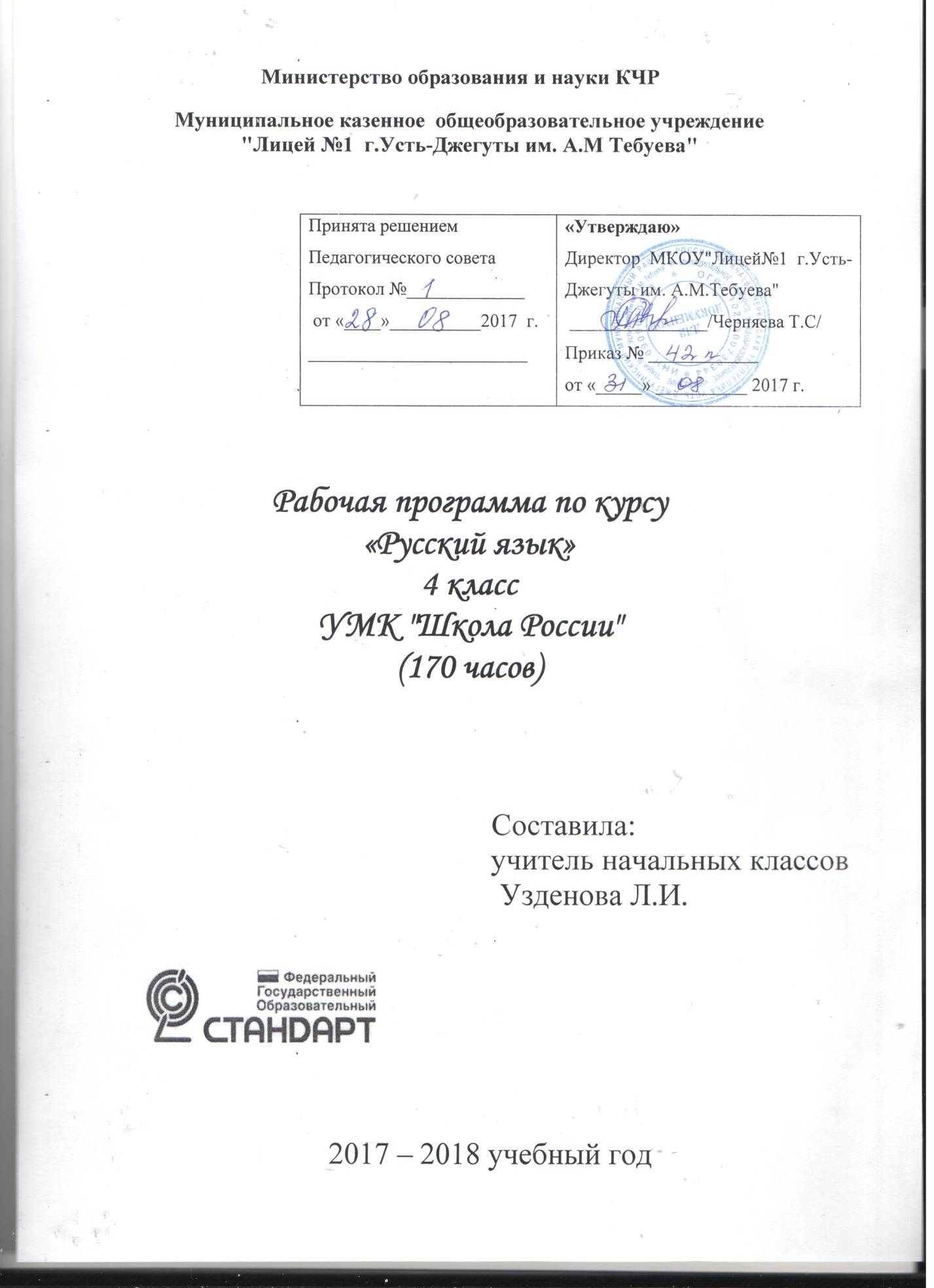 Пояснительная записка                Рабочая программа по русскому языку для 4 класса разработана на основе Федерального государственного образовательного стандарта начального общего образования в соответствии с учебным планом МКОУ "Лицей №1 г. Усть-Джегуты им. А.М. Тебуева" на 2017-2018 учебный год.Рабочая программа реализуется на основе  программы начального общего образования,  авторской программы Канакиной В.П., Горецкого В.Г., Дементьевой М.Н., Стефаненко Н.А., Бойкиной М.В. («Школа России» Сборник рабочих программ. 1-4 классы.  – М.: Просвещение, 2014). Общая характеристика учебного предмета «Русский язык».		Программа построена как органическая часть общего курса русского языка и литературы средней школы и ориентирована на языковое, эмоционально-нравственное и интеллектуальное развитие ребёнка.	Цель программы:Ознакомление учащихся с основными положениями науки о языке и формирование на этой основе знаково-символического восприятия и логического мышления учащихся;Формирование коммуникативной компетенции учащихся: развитие устной и письменной речи, монологической и диалогической речи, а также навыков грамотного, безошибочного письма как показателя общей культуры человека.Задачи курса:Развитие речи, мышления, воображения школьников, умения выбирать средства языка в соответствии с целями, задачами и условиями общения;Формирование у младших школьников первоначальных представлений о системе и структуре русского языка: лексике, фонетике, графике, орфоэпии, морфемике (состав слова), морфологии и синтаксисе;Формирование навыков культуры речи во всех её проявлениях, умений правильно писать и читать, участвовать в диалоге, составлять несложные устные монологические высказывания и письменные тексты;Воспитание позитивного эмоционально-ценностного отношения к русскому языку, чувства сопричастности к сохранению его уникальности и чистоты; пробуждение познавательного интереса к языку, стремления совершенствовать свою речь.   Формы организации учебного процесса: комбинированные уроки, контрольный урок.В рабочей программе предусмотрено проведение:- работ по развитию речи – 20 ч- проектов – 6 ч- словарных диктантов – 4 ч- контрольных работ – 4 ч- контрольных диктантов – 4 ч- тестирование – 1 ч Ценностные ориентиры содержания учебного предмета «Русский язык».Ведущее место предмета «Русский язык» в системе общего образования обусловлено тем, что русский язык является государственным языком Российской Федерации, родным языком русского народа, средством межнационального общения. Изучение русского языка способствует формированию у учащихся представлений о языке как основном средстве человеческого общения, явлении национальной культуры и основе национального самосознания. Русский язык является для учащихся основой всего процесса обучения, средством развития их мышления, воображения, интеллектуальных и творческих способностей, основным каналом социализации личности. Успехи в изучении русского языка во многом определяют результаты обучения по другим школьным предметам. Содержание систематического курса русского языка представлено в программе как совокупность понятий, правил, сведений, взаимодействующих между собой, отражающих реально существующую внутреннюю взаимосвязь всех сторон языка: фонетической, лексической, словообразовательной и грамматической (морфологической и синтаксической). Систематический курс русского языка представлен в программе следующими содержательными линиями:• система языка (основы лингвистических знаний): лексика, фонетика и орфоэпия, графика, состав слова (морфемика), грамматика (морфология и синтаксис); • орфография и пунктуация; • развитие речи.Результаты изучения учебного предмета:Личностные результаты1.  Формирование чувства гордости за свою Родину, российский народ и историю России; осознание своей этнической и национальной принадлежности, формирование ценностей многонационального российского общества; становление гуманистических и демократических ценностных ориентаций.2.  Формирование целостного, социально ориентированного взгляда на мир в его органичном единстве и разнообразии природы, народов, культур и религий.3.  Формирование уважительного отношения к иному мнению, истории и культуре других народов.4.   Овладение начальными навыками адаптации в динамично изменяющемся и развивающемся мире.Метапредметные результаты1.  Овладение способностью принимать и сохранять цели и задачи учебной деятельности, поиска средств её осуществления.2.  Формирование умения планировать, контролировать и оценивать учебные действия в соответствии с поставленной задачей и условиями её реализации, определять наиболее эффективные способы достижения результата.3.  Использование знаково-символических средств представления информации.4.  Активное использование речевых средств и средств для решения коммуникативных и познавательных задач.5.  Использование различных способов поиска (в справочных источниках), сбора, обработки, анализа, организации, передачи и интерпретации информации.Предметные результаты1.  Формирование первоначальных представлений о единстве и многообразии языкового и культурного пространства России, о языке как основе национального самосознания.2.   Понимание обучающимися того, что язык представляет собой явление национальной культуры и основное средство человеческого общения; осознание значения русского языка как государственного языка Российской Федерации, языка межнационального общения.3.   Сформированность позитивного отношения к правильной устной и письменной речи как показателям общей культуры и гражданской позиции человека.4.   Овладение первоначальными представлениями о нормах русского языка (орфоэпических, лексических, грамматических, орфографических, пунктуационных) и правилах речевого этикета.5.   Формирование умения ориентироваться в целях, задачах, средствах и условиях общения, выбирать адекватные языковые средства для успешного решения коммуникативных задач при составлении несложных монологических высказываний и письменных текстов.Содержание  учебного предмета «Русский язык».Виды речевой деятельностиСлушание. Осознание цели и ситуации устного общения. Адекватное восприятие звучащей речи. Понимание на слух информации, содержащейся в предложенном тексте, определение основной мысли текста, передача его содержания по вопросам.Говорение. Выбор языковых средств в соответствии с целями и условиями для эффективного решения коммуникативной задачи. Практическое овладение диалогической формой речи. Овладение умениями начать, поддержать, закончить разговор, привлечь внимание и т. п. Практическое овладение устными монологическими высказываниями в соответствии с учебной задачей (описание, повествование, рассуждение). Овладение нормами речевого этикета в ситуациях учебного и бытового общения (приветствие, прощание, извинение, благодарность, обращение с просьбой). Соблюдение орфоэпических норм и правильной интонации.Чтение. Понимание учебного текста. Выборочное чтение с целью нахождения необходимого материала. Нахождение информации, заданной в тексте в явном виде. Формулирование простых выводов на основе информации, содержащейся в тексте. Интерпретация и обобщение содержащейся в тексте информации. Анализ и оценка содержания, языковых особенностей и структуры текста.Письмо. Овладение разборчивым аккуратным письмом с учётом гигиенических требований к этому виду учебной работы. Списывание, письмопод диктовку в соответствии с изученными правилами. Письменное изложение содержания прослушанного и прочитанного текстов (подробное, выборочное). Создание небольших собственных текстов (сочинений) по интересной детям тематике (на основе впечатлений, литературных произведений, сюжетных картин, серий картин, репродукций картин художников, просмотра фрагмента видеозаписи и т. п.).Обучение грамотеФонетика. Звуки речи. Осознание единства звукового состава слова и его значения. Установление числа и последовательности звуков в слове. Сопоставление слов, различающихся одним или несколькими звуками. Составление звуковых моделей слов. Сравнение моделей различных слов. Подбор слов к определённой модели.Различение гласных и согласных звуков, гласных ударных и безударных, согласных твёрдых и мягких, звонких и глухих.Слог как минимальная произносительная единица. Деление слов на слоги. Определение места ударения. Смыслоразличительная роль ударения.Графика. Различение звука и буквы: буква как знак звука. Овладение позиционным способом обозначения звуков буквами. Буквы гласных как показатель твёрдости-мягкости согласных звуков. Функция букв е, ё, ю, я. Мягкий знак как показатель мягкости предшествующего согласного звука.Знакомство с русским алфавитом как последовательностью букв.Чтение. Формирование навыка слогового чтения (ориентация на букву, обозначающую гласный звук). Плавное слоговое чтение и чтение целыми словами со скоростью, соответствующей индивидуальному темпу ребёнка. Осознанное чтение слов, словосочетаний, предложений и коротких текстов. Чтение с интонациями и паузами в соответствии со знаками препинания. Развитие осознанности и выразительности чтения на материале небольших текстов и стихотворений.Знакомство с орфоэпическим чтением (при переходе к чтению целыми словами). Орфографическое чтение (проговаривание) как средство самоконтроля при письме под диктовку и при списывании.Письмо. Усвоение гигиенических требований при письме. Развитие мелкой моторики пальцев и свободы движения руки. Развитие умения ориентироваться на пространстве листа в тетради и на пространстве классной доски. Овладение начертанием письменных прописных (заглавных) и строчных букв. Письмо букв, буквосочетаний, слогов, слов, предложений с соблюдением гигиенических норм. Овладение разборчивым, аккуратным письмом. Письмо под диктовку слов и предложений, написание которых не расходится с их произношением. Усвоение приёмов и последовательности правильного списывания текста.Овладение первичными навыками клавиатурного письма.Понимание функции небуквенных графических средств: пробела между словами, знака переноса.Слово и предложение. Восприятие слова как объекта изучения, материала для анализа. Наблюдение над значением слова.Различение слова и предложения. Работа с предложением: выделение слов, изменение их порядка. Интонация в предложении. Моделирование предложения в соответствии с заданной интонацией.Орфография. Знакомство с правилами правописания и их применение:•   раздельное написание слов;•   обозначение гласных после шипящих (ча—ща, чу—щу, жи-ши);•   прописная (заглавная) буква в начале предложения, в именах собственных;•   перенос слов по слогам без стечения согласных;•   знаки препинания в конце предложения.Развитие речи. Понимание прочитанного текста при самостоятельном чтении вслух и при его прослушивании. Составление небольших рассказов повествовательного характера по серии сюжетных картинок, материалам собственных игр, занятий, наблюдений, на основе опорных слов.Систематический курсФонетика и орфоэпия. Различение гласных и согласных звуков. Нахождение в слове ударных и безударных гласных звуков. Различение мягких и твёрдых согласных звуков, определение парных и непарных по твёрдости-мягкости согласных звуков. Различение звонких и глухих согласных звуков, определение парных и непарных по звонкости-глухости согласных звуков. Определение качественной характеристики звука: гласный — согласный; гласный ударный — безударный; согласный твёрдый — мягкий, парный — непарный; согласный звонкий — глухой, парный — непарный. Деление слов на слоги. Слогообразующая роль гласных звуков. Словесное ударение и логическое (смысловое) ударение в предложениях. Словообразующая функция ударения. Ударение, произношение звуков и сочетаний звуков в соответствии с нормами современного русского литературного языка. Фонетический анализ слова.Графика. Различение звуков и букв. Обозначение на письме твёрдости и мягкости согласных звуков. Использование на письме разделительных ь и ъ.Установление соотношения звукового и буквенного состава слов типа стол, конь; в словах с йотированными гласными е, ё, ю, я; в словах с непроизносимыми согласными.Использование небуквенных графических средств: пробела между словами, знака переноса, красной строки (абзаца), пунктуационных знаков (в пределах изученного).Знание алфавита: правильное называние букв, их последовательность. Использование алфавита при работе со словарями, справочниками, каталогами.Лексика. Понимание слова как единства звучания и значения. Выявление слов, значение которых требует уточнения. Определение значения слова по тексту или уточнение значения с помощью толкового словаря. Представление об однозначных и многозначных словах, о прямом и переносном значении слова, о синонимах, антонимах, омонимах, фразеологизмах. Наблюдение за их использованием в тексте. Работа с разными словарями.Состав слова (морфемика). Овладение понятием «родственные (однокоренные) слова». Различение однокоренных слов и различных форм одного и того же слова. Различение однокоренных слов и синонимов, однокоренных слов и слов с омонимичными корнями. Выделение в словах с однозначно выделяемыми морфемами окончания, корня, приставки, суффикса (постфикса -ся), основы. Различение изменяемых и неизменяемых слов. Представление о значении суффиксов и приставок. Образование однокоренных слов с помощью суффиксов и приставок. Сложные слова. Нахождение корня в однокоренных словах с чередованием согласных в корне. Разбор слова по составу.Морфология. Части речи; деление частей речи на самостоятельные и служебные.Имя существительное. Значение и употребление в речи. Различение имён существительных одушевлённых и неодушевлённых по вопросам кто? и что? Выделение имён существительных собственных и нарицательных.Различение имён существительных мужского, женского и среднего рода. Изменение существительных по числам. Начальная форма имени существительного. Изменение существительных по падежам. Определение падежа, в котором употреблено имя существительное. Различение падежных и смысловых (синтаксических) вопросов. Определение принадлежности имён существительных к 1, 2, 3-му склонению. Словообразование имён существительных. Морфологический разбор имён существительных.Имя прилагательное. Значение и употребление в речи. Изменение прилагательных по родам, числам и падежам, кроме прилагательных на -ий, -ья, -ов, -ин. Зависимость формы имени прилагательного от формы имени существительного. Начальная форма имени прилагательного. Словообразование имён прилагательных. Морфологический разбор имён прилагательных.Местоимение. Общее представление о местоимении. Личные местоимения. Значение и употребление в речи. Личные местоимения 1, 2, 3-го лица единственного и множественного числа. Склонение личных местоимений.Числительное. Общее представление о числительных. Значение и употребление в речи количественных и порядковых числительных.Глагол. Значение и употребление в речи. Неопределённая форма глагола. Различение глаголов, отвечающих на вопросы что сделать? и что делать? Изменение глаголов по временам: настоящее, прошедшее, будущее время. Изменение глаголов по лицам и числам в настоящем и будущем времени (спряжение). Способы определения I и II спряжения глаголов (практическое овладение). Изменение глаголов прошедшего времени по родам и числам. Возвратные глаголы. Словообразование глаголов от других частей речи. Морфологический разбор глаголов.Наречие. Значение и употребление в речи.Предлог. Знакомство с наиболее употребительными предлогами. Функция предлогов: образование падежных форм имён существительных и местоимений. Отличие предлогов от приставок.Союз. Союзы и, а, но, их роль в речи.Частица. Частица не, её значение.Синтаксис. Различение предложения, словосочетания, слова (осознание их сходства и различия). Определение в словосочетании главного и зависимого слов при помощи вопроса. 'Различение предложений по цели высказывания: повествовательные, вопросительные и побудительные; по эмоциональной окраске (интонации): восклицательные и невосклицательные.Простое предложение. Нахождение главных членов предложения: подлежащее и сказуемое. Различение главных и второстепенных членов предложения. Установление связи (при помощи смысловых вопросов) между словами в словосочетании и предложении. Предложения распространённые и нераспространённые. Синтаксический анализ простого предложения с двумя главными членами.Нахождение однородных членов и самостоятельное составление предложений с ними без союзов и с союзами и, а, но. Использование интонации перечисления в предложениях с однородными членами.Нахождение в предложении обращения (в начале, в середине или в конце предложения).Сложное предложение (общее представление). Различение простых и сложных предложений.Орфография и пунктуация. Формирование орфографической зоркости, использование разных способов проверки орфограмм в зависимости от места орфограммы в слове. Использование орфографического словаря.Применение правил правописания и пунктуации:Сочетание жи-ши, ча-ща, чу-щу в положении под ударением;Сочетания ЧК-чн, чт, нч, щн и др;Перенос слов;Прописная буква в начале предложения в именах собственных;Проверяемые безударные гласные в корне слова;Парные звонкие и глухие согласные в корне слова;Непроизносимые согласные;Непроверяемые гласные и согласные в корне слова (на ограниченном перечне слов); непроверяемые буквы-орфограммы гласных и согласных звуков в корне слова;Гласные и согласные в неизменяемых на письме приставках;Разделительные ъ и ь;Мягкий знак после шипящих на конце имён существительных (речь, рожь, мышь);Соединительные о и е, в сложных словах (самолёт, вездеход);Е и и в суффиксах имён существительных (ключик – ключика, замочек – замочка);Безударные падежные окончания имён существительных (кроме существительных на –мя, -ий, -ья, -ия, -ов, -ин);Безударные падежные окончания имён прилагательных;Раздельное написание предлогов с именами существительными;Раздельное написание предлогов с личными местоимениями;Раздельное написание частицы не с глаголами;Мягкий знак после шипящих на конце глаголов во 2-м лице единственного числа (читаешь, учишь);Мягкий знак в глаголах в сочетании –ться;Безударные личные окончания глаголов;Раздельное написание предлогов с другими словами;Знаки препинания в конце предложения: точка, вопросительный и восклицательный знаки;Знаки препинания (запятая) в предложениях с однородными членами;Запятая рпи обращении в предложениях;Запятая между частями в сложном предложении.Развитие речи. Осознание ситуации общения: с какой целью, с кем и где происходит общение?Практическое овладение диалогической формой речи. Выражение собственного мнения, его аргументация с учётом ситуации общения. Овладение умениями ведения разговора (начать, поддержать, закончить разговор, привлечь внимание и т. п.). Овладение нормами речевого этикета в ситуациях учебного и бытового общения (приветствие, прощание, извинение, благодарность, обращение с просьбой), в том числе при обращении с помощью средств ИКТ.Практическое овладение монологической формой речи. Умение строить устное монологическое высказывание на определённую тему с использованием разных типов речи (описание, повествование, рассуждение).Текст. Признаки текста. Смысловое единство предложений в тексте. Заглавие текста.Последовательность предложений в тексте.Последовательность частей текста (абзацев).Комплексная работа над структурой текста: озаглавливание, корректирование порядка предложений и частей текста (абзацев).План текста. Составление планов к заданным текстам. Создание собственных текстов по предложенным и самостоятельно составленным планам.Типы текстов: описание, повествование, рассуждение, их особенности.Знакомство с жанрами письма и поздравления.Создание собственных текстов и корректирование заданных текстов с учётом точности, правильности, богатства и выразительности письменной речи; использование в текстах синонимов и антонимов.Знакомство с основными видами изложений и сочинений (без заучивания учащимися определений): изложение подробное и выборочное, изложение с элементами сочинения; сочинение-повествование, сочинение-описание, сочинение-рассуждение.Слова с непроверяемыми написаниями:     Автомобиль, агроном, адрес, аллея, аппетит, багаж, беседа, библиотека, билет, богатство, ботинки, вагон, везде, велосипед, вокзал, впереди, вчера, газета, гореть, горизонт, двадцать, двенадцать, директор, ещё, железо, завтра, здесь, издалека, инженер, календарь, каникулы, кастрюля, килограмм, километр, комбайн, корабль, космонавт, костёр, костюм, лучше, медленно, металл, назад, налево, направо, оборона, овца, одиннадцать, отец, пассажир, пейзаж, победа, портрет, правительство, председатель, прекрасный, путешествие, расстояние, салют, сверкать, сверху, свитер, свобода, сегодня, сейчас, семена, сеялка, слева, снизу, справа, тарелка, телефон, теперь, тепловоз, хлебороб, хозяйство, человек, шестнадцать, шофёр, экскурсия, электричество, электровоз, электростанция.Календарно-тематическое планирование 4 классФормы и средства контроляПриложение 1Контрольные работы 4-й классКонтрольный диктант № 1  (входной) по теме повторениеКлюкваКислая и очень полезная для здоровья ягода клюква растёт летом, а собирают её поздно осенью. Самая сладкая клюква бывает весной, когда пролежит всю зиму в снегу.В начале апреля дети отправились на болото. Сначала дорога была широкая. Потом она превратилась в узкую тропу. Вдоль тропы стояли сухие травы. Можно долго ходить по болоту и не понять, что под ногами клюква. Ягоды прячутся в болотных кочках и не видны. Наклонился взять одну ягодку, а вытянул длинную зелёную ниточку с многими клюквинками.По М. ПришвинуСлова для справок: растёт, бывает, превратилась. Грамматическое задание1.  Выписать по одному слову с орфограммами в корне: парным согласным, безударным гласным, непроизносимым согласным. Подобрать проверочные слова, обозначить орфограммы.2. Выполнить звуко-буквенный разбор слова: вариант 1 — ягода, вариант 2 — поздно.3. Обозначить грамматическую основу: вариант 1 - в третьем предложении, вариант 2 — в шестом предложении.Контрольная работа № 1 по теме «Предложение»  Вариант 11.Прочитай. Раздели текст на предложения. Спиши, поставив нужные знаки препинания. Озаглавь текст._______________________________________Прошло тёплое солнечное лето наступила осень пожелтели на деревьях листья дни становятся короче солнце светит ещё ярко но греет слабо идёт мелкий холодный дождь______________________________________________________________________________________________________________________________________________________________________________________________________________________________________________________________________________________________________________________________________________________________ 2.Составь и запиши схему первого предложения._______________________________________________________________________3. Выпиши третье предложение, подчеркни в нём все известные орфограммы._______________________________________________________________________4. Придумай и запиши простое нераспространённое предложение._______________________________________________________________________5. Последнее предложение из текста разбери по членам предложения._______________________________________________________________________6. Выпиши первое предложение и разбери по частям речи._______________________________________________________________________7. Все   имена   прилагательные   из   текста   разбери по составу.______________________________________________________________________________________________________________________________________________Вариант 21. Прочитай. Раздели текст на предложения. Спиши, поставив нужные знаки препинания. Озаглавь текст.________________________________Всё лето летают стрижи над селом они прямо на лету хватают мелких насекомых так и кормятся станет приближаться золотая осень всякая мошкара пропадает голодно становится стрижам___________________________________________________________________________________________________________________________________________________________________________________________________________________________________________________________________________________________________________________________________________________________________2. Составь и запиши схему первого предложения._______________________________________________________________________3. Выпиши второе предложение и подчеркни все известные орфограммы._______________________________________________________________________4. Придумай и запиши простое нераспространённое предложение._______________________________________________________________________5. Выпиши второе предложение и разбери по членам предложения._______________________________________________________________________6. Выпиши первое предложение и разбери по частям речи._______________________________________________________________________7. Все   имена   прилагательные   из   текста   разбери по составу.______________________________________________________________________________________________________________________________________________Контрольная работа  № 2 по теме «Состав слова»Вариант 11. Выпиши слова с приставками. Выдели приставки.1. (За) брать                                    6. (В) окно2. (У) летать                                   7. (За) грибами3. (С) правиться                             8. (С) другом4. (На) правлять                             9. (До) бежать5. (До) дороги                                10. (На) родину______________________________________________________________________________________________________________________________________________________________________2. Выпиши слова с суффиксом -ок-. Выдели суффикс.1. Жесток                                       6. Урок2. Молоко                                       7. Дерзок3. Дружок                                       8. Петушок4. Бережок                                      9. Крокодил5. Пушок                                        10. Рынок______________________________________________________________________________________________________________________________________________________________________3. Выполни задания.а) Спиши текст, вставляя пропущенные буквы.Я очень люблю незабу__ку - маленький голубой цв__ток. Обычно он растёт около болот, на глухих л__сных луговинах. В крошечных лепес__ках отражается голубое небо. В зарослях камыша тихо т__чет л__сной ручеёк. Над в__дой колышутся з__лёные тр__винки. Приятно см__треть на чистый  к__вер незабудок.____________________________________________________________________________________________________________________________________________________________________________________________________________________________________________________________________________________________б) Выпиши слова к схемам:_______________________________________________________________________      ___________________________________________________________________________________ 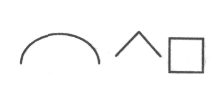 ______________________________________________________________________________________________________________________________________________________________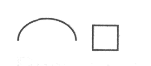 4. Подбери однокоренные слова (односложные существительные):* к существительному тишина___________________________________________________________________________________• к прилагательному мощный______________________________________________________________________5. Подбери три слова, соответствующих схеме:________________________________________________________________________________________________________________________________________________________________________________________________________________________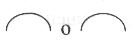 Вариант 21. Выпиши слова с окончанием -а(-я).1.Ёлка                          6. Улыбка2. Солнце                      7. Вода3. Сказка                       8. Слово4. Озеро                        9. Гора5. Волшебство               10. Село______________________________________________________________________________________________________________________________________________________________________2. Выпиши слова с суффиксом -ик-. Выдели суффикс.1. Дворник                    6. Пикать2. Носик                       7. Мячик3. Дикий                       8. Облик4. Крик                         9. Столик5. Сникнуть                  10. Мальчик______________________________________________________________________________________________________________________________________________3. Выполни задания.а) Спиши текст, вставляя пропущенные буквы.Барсуки.Настали тёплые в__сенние дни. Выт__щила барсучиха из н__ры м__лышей. Они рады з__лёной тр__ве и со__нцу.  Барсучки    играют.    Мать    рядом    с__дит.    Она    д__тей ст_р _ж _т.   Вот  хрус__ула  ветка.   Барсучиха  осм__треламес__ость.  Она заметила опас__ость.  Мать  быстро  д__тей в нору сунула и сама скрылась. Вра__  не страшен.____________________________________________________________________________________________________________________________________________________________________________________________________________________________________________________________________________________________________________________________________________б) Выпиши слова к схемам:______________________________________________________________________________________________________________________________________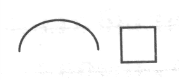 ______________________________________________________________________________________________________________________________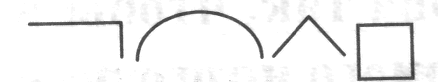 4. Подбери однокоренные слова:• к прилагательному старый существительное с суффиксом -ость-_______________________________________________________________________• к словосочетанию молодые люди существительное женского рода ___________________________________________________________________5. Подбери три слова, соответствующих схеме:_______________________________________________________________________________________________________________________________________________________________________________________________________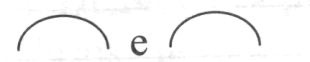 Контрольный диктант № 2 по теме «Падежные окончания имён существительных »Редкая гостьяРебята жили в деревне недалеко от леса. На лесной опушке под ёлкой они устроили птичью столовую. Ветки ели защищали кормушку от вьюги. Пищу для птиц дети заготавливали ещё с осени. Сегодня ребята шли узкой тропинкой навестить друзей. На скатерти снегов видны лисьи, заячьи, птичьи следы. Инеем украсил мороз берёзку. В домике уже завтракала синичка. Из чащи летела к кормушке стайка щеглов. Вдруг на верхушке ёлки появилась белка. Зверёк огляделся и спрыгнул на птичий домик. Редкая гостья ловко стала объедать ягодки с кисти рябинки.Задания: (по выбору учителя)1.разобрать третье предложение по членам предложения (подчеркнуть главные члены, выписать словосочетания, после каждого имени существительного в словосочетании указать склонение и падеж);2.над каждым именем существительным в единственном числе указать падеж ( во втором предложении)3.выписать по одному имени существительному каждого типа склонения сначала в той форме, в которой дано это существительное в предложении, затем в начальной форме.Контрольный диктант № 3 по теме «Имя прилагательное»Праздник светаМарт считают радостным праздником света. Лучи яркого солнца освещают лесные поляны. На синем небе лёгкие облака. На ветках деревьев блестят праздничные сосульки. Крепким настом покрыты долины. Можно без лыж идти по хрустальному снегу. Чуткое ухо охотника ловит весенние звуки. Над головой слышна трель пёстрого дятла. На старой ели робко перелетают с ветки на ветку птенцы клестов. Птенчики родились в зимнюю стужу, и сейчас они первыми встречают весну. Из далёкой Африки летят на родину грачи и скворцы.Задания: (по выбору учителя)1.указать падежи имён существительных и имён прилагательных в третьем и седьмом предложениях;2.подчеркнуть в словах последнего предложения изученные орфограммы;3.найти сложное предложение (или предложение с однородными членами) и подчеркнуть в нём главные члены предложения;4.выписать имя прилагательное такой структуры (корень, суффикс –н-, окончание) и разобрать его по составу;5.разобрать как часть речи имя прилагательное из первого предложения.Контрольная работа  № 3 по теме «Местоимение»Вариант 11. Прочитай. Вставь, где нужно, букву н.Собрались  на   _ём,  осталось  под    _ими,  говорить _ему,   тужит по    _ей.2. Выполни задания. 1) Спиши текст, раскрывая скобки.У нашей кошки родились котята. Их было пятеро. Первый был самый крупный. (У) него на спинке было рыжее пятно, а глаза были голубые. Второй котёнок был самый шустрый. (С) ним у мамаши было больше всего возни. (Перед) ней стояла нелёгкая задача: как уследить за всеми и никого не потерять. Мурка словно говорила: «Вас много, а я одна!»_____________________________________________________________________________________________________________________________________________________________________________________________________________________________________________________________________________________________________________________________________________________________________________________________________________________________________________________________________________________________________________2) Выпиши личные местоимения, укажи лицо и число._________________________                        __________________________ _________________________                      ___________________________ _________________________                     ___________________________ 3. Образуй начальную форму местоимений и запиши парами.(О) них -__________, (с) тобой -___________, (с) нами -__________.4.  Вставь подходящие по смыслу местоимения. Определи падеж местоимений.Стоишь_____, берёзонька, посередь долины. На______, берёзонька, листья зелёные. Под_______, берёзонька, трава шёлковая. Близ______, берёзонька, красны девушки венки плетут.Вариант 21. Прочитай. Вставь, где нужно, букву н.Дать __ему, дружить с __им, бежит за__ей, покормить _их.2. Выполни задания.1) Спиши текст, раскрывая скобки.У нашей кошки родились котята. Впервые в жизни она стала мамой. Было очень интересно (на) блюдать (за) ней. Вначале она как бы растерялась: что это такое? А потом заработал материнский инстинкт. Она (на) чала мурлыкать и вылизывать их. Потом она долго возилась (с) ними, кормила их. (С) нею котята чувствовали себя спокойно. Наконец она (с) вернулась рядом (с) ними клубком, и всё семейство заснуло.____________________________________________________________________________________________________________________________________________________________________________________________________________________________________________________________________________________________________________________________________________________________________________________________________________________________________________________________________________________________________________________________________________________________________________________2) Выпиши личные местоимения, укажи лицо и число.___________________________                     ____________________________ ___________________________                     ____________________________ ___________________________                     ____________________________ 3.  Образуй начальную форму местоимений и запиши парами.Их -_________, (обо) мне -___________, им -__________.4.  Вставь подходящие по смыслу местоимения. Определи падеж местоимений.Летом_____жила в деревне. Там у_____было много подруг._____жилось очень хорошо. Подружки_____любили. Только один раз со_____поссорилась Лена Огонькова.Контрольный диктант № 4 по теме «Глагол»Летним утромКто из вас любит природу? Встанешь до зари и выйдешь на крыльцо. В темном небе мигают звёзды. Тихо шумят деревья. Гладь пруда покрылась прозрачным туманом. На востоке светлеет полоска. Дует лёгкий ветерок. Веет душистой свежестью. Вот взошло и яркое солнышко. Поля заблестели росой. Окрестность наполнилась весёлым щебетанием птиц. Впереди колосится золотая рожь. Идёшь по тропинке, смотришь по сторонам, дышишь запахом полевых растений.Задания: (по выбору учителя)1.определить спряжение глаголов в последнем предложении.2.над глаголами в прошедшем времени указать число или число и род.3.в третьем предложении подчеркнуть главные члены, выписать словосочетания.4.образовать от каждого выделенного глагола глагол неопределённой формы.Контрольная работа  № 4.  Итоговая.Вариант 11. Выбери и запиши слова с приставкой за-Запад, зашуметь, забава, забег.___________________________________________________________________2. Запиши слово по его толкованию. Сделай фонетический разбор одного из слов.Большое водное пространство с солёной водой -________________Здание, где хранят и показывают посетителям редкие картины и вещи, -_____________________________________________________________________________________________________________________________________________________________________________________________________________________________________________________________________________________________________________________________________________________________________________________________________________________________________________________________________________________________________________ 3. Спиши   пары   слов.   Отметь   в   словах   правого столбца ту часть, при помощи которой они образовались.Бежал – забежал _____________________________________________________плыл – переплыл ____________________________________________________мыл - промыл _______________________________________________________колол – наколол _____________________________________________________4. Допиши падежные окончания существительных, укажи склонение и падеж.Писать в тетради (3-е скл., П. п.), попросить у Наташ_ (___________), подойти к слоних_   (___________), паслись в вольер__(___________), лежать в постел__(___________), ест из миск__ ( _____________ ),  спросить о работ__ ( __________ ),  сказал дяд __ ( _____________ ), увидел в зоопарк__ ( _________ ).5.Подбери к глаголам начальную форму (инфинитив) и запиши.Сидел - ________________               посмотрим - ________________забудем- _______________               копаю - ____________________     качал- _________________                  нарубил - ___________________                          плачешь - ______________                   покрою - ___________________6. Спиши текст. Подчеркни в нем глаголы как члены предложения.Город Звёздный.Под Москвой есть городок под названием Звёздный. Живут в нём известные всему миру космонавты. Здесь готовят космонавтов к полётам. Отсюда улетают они на космодром. Интересная работа ждёт их на орбите. Иногда целый год не возвращаются они на Землю. А дома ждут их семьи.______________________________________________________________________________________________________________________________________________________________________________________________________________________________________________________________________________________________________________________________________________________________________________________________________________________________________________________________________________________________________________________________________________________________________________________________________________________________________________________________________________________________Вариант 21. Выбери и запиши слова с приставкой по-.Посадка, помощь, полка, покрасить, полный.___________________________________________________________________2. Запиши слово по его толкованию. Сделай фонетический разбор одного из слов.Посуда, в которой хранят масло, -__________________Самое тёплое время года - __________________________________________________________________________________________________________________________________________________________________________________________________________________________________________________________________________________________________________________________________________________________________________________________________________________________________________________________________________________________________________________________________________________________________________________________________________________________________________________________________________________________________________________________________3. Спиши   пары   слов.   Отметь   в   словах   правого столбца ту часть, при помощи которой они образовалисьРезал - отрезал ______________________________________________________стирал - достирал ____________________________________________________шёл – ушёл _________________________________________________________вязал - перевязал ____________________________________________________4. Допиши окончания существительных, укажи их склонение и падеж.Лежит на столе (2-е скл., П. п.), на дне овраг__(_________), подойти к дерев__(_________), висит на осин__(_________), застелить клеёнк__(_________), стучать молотк__(_________), писать в тетрад__(_________), покормить пантер__(_________).5.Подбери к глаголам начальную форму (инфинитив) и запиши.Сидел - ______________________        глядел - ________________________ Пел - ________________________        молчал - _______________________ Качал - ______________________        робел - ________________________ Колол - ______________________       строил - ________________________6. Спиши текст. Подчеркни в нем глаголы как члены предложения. Укажи над ними время.В музее боевой славы.В нашей школе открылся музей боевой славы. На стендах лежат газеты военных лет. На красных подушечках блестят боевые награды. Ветераны подарили музею фронтовые письма и фотографии. Часто приходят в музей ученики и расспрашивают о военных подвигах._______________________________________________________________________________________________________________________________________________________________________________________________________________________________________________________________________________________________________________________________________________________________________________________________________________________________________________________________________________________________________________________________________________________________________________________________________________________________________________________________________________________________________________________________________________________________________________________________________________________________________________________________________________________________________________________________________________________Тест 1Вариант № 1Часть 1А1. Отметь слово, в котором все согласные твёрдые.     километр                   решето                         пошел                                  частоА2. Значение «тонкая книга в мягкой обложке» имеет слово ...   книжица                 брошюра                            том                                учебникA3. Укажи слово, в котором есть суффикс -ик       суслик                                               школьник      стульчик                                           мостикА4. В каком ряду во всех словах пропущена безударная гласная, проверяемая ударением?        л...пата, м...рской, з...лотой        б...льной, в...рхушка, к...рабль        м...нолог, с.рафан, в...рота         тр...вяной, с.рдечный, скв...рецА5. Склонение существительного верно определено у слова...         на насып... — 2-е склонение         к дяд... — 1-е склонение         к Саш... — 2-е склонение          о кораблик... — 3-е склонениеА6. Мягкий знак в слове тушь пишется, так как это слово —         существительное мужского рода 2-го склонения        глагол в неопределённой форме        существительное женского рода 3-го склонения        существительное женского рода 1 -го склоненияА7. Прилагательное в предложении «Осени...   пора! Очей очарованье!» употреблено в форме        винительного падежа и имеет окончание –ИЯ        винительного падежа и имеет окончание -ЕЯ         именительного падежа и имеет окончание –ЕЯ        именительного падежа и имеет окончание -ЯЯА8. В каком ряду оба глагола являются глаголами второго спряжения?       мы стел...м, они кле...т       он смотр...т, ты стро...шь       вы дума...те, она леп...т       они руб...т, вы пережива...теА9. Укажи побудительное предложение (знаки препинания в конце предложений не расставлены).        Иди сюда скорее                                            Мы пришли в школу        Таганрог — родина Чехова                               Почему идёт снегА 10. Укажи предложение, в котором знаки препинания paсставлены верно.       Выпал снег, и все деревья стоят белые и пушистые.       Выпал снег и все деревья стоят белые и пушистые.       Выпал снег и все деревья стоят белые, и пушистые.       Выпал снег, и все деревья стоят белые, и пушистыеЧасть 2В1. Даны слова. Выбери из них такое, в котором звуков больше, чем букв. Докажи это транскрипцией или развёрнутым ответом на вопрос.        братья                           приезд                             коньки                                естьВ2. Даны несколько значений одного слова — имени прилагательного. Назови его. Придумай 5 словосочетаний, используя это слово в каждом из пяти значений.       а) сделанный из драгоценного металла      б) цвета драгоценного металла      в) очень хороший, прекрасный, ценный      г) счастливый, радостный      д) дорогой, любимый, милый сердцуВ3. Даны существительные в форме родительного падежа множественного числа. В каком из них в зависимости от значения  можно по-разному выделить окончание? Свой ответ обоснуй                        КОРОВ, ДОМОВ,  СТОЛОВ, ГОЛОВ,  ПОДКОВВ4. Закончи фразу: «Распространённые предложения - это предложения, в которых...»________ ___________________________________________________________________________________Вариант № 2Часть 1А1. Отметь слово, в котором все согласные твёрдые        парашютист                        редко       шикарно                             широкийА2. Слово ребус имеет значение      головоломка с условными обозначениями       математическая задача       пословица или поговорка      фокус с числамиA3. В каком ряду все слова являются однокоренными?       вода, водоподъёмник, предводитель       гора, пригорок, гористый       горный, горький, пригореть       парной, пар, парусникА4. В каком слове на месте пропуска должна быть буква Т?      влас.ный                          интерес...ный      соглас.ный                       бессловес...ныйА5. Укажи верное объяснение пропущенной орфограммы в предложении «Я желаю вам жить до старост...».      окончание Е, так как существительное 1 склонения в  дательном падеже      окончание И, так как существительное 3 склонения в  родительном падеже      окончание И, так как существительное 3 склонения в   предложном падеже      окончание И, так как существительное 1 склонения в   родительном падежеА6. В каком ряду в обоих словах на конце пишется мягкий знак?        печ...,уж...                               мелоч..., ёж...        мощ..., молодёж...                   тираж..., реч...А7. Выделенное курсивом прилагательное в предложении «По дороге зимн... скучной тройка борзая бежит» употреблено в форме       винительного падежа и имеет окончание –ЕЙ      дательного падежа и имеет окончание -ЕЙ      дательного падежа и имеет окончание -ИИ      предложного падежа и имеет окончание -ЕЙ А8. В каком предложении сказуемое выражено глаголом первого спряжения?           Птица в клетке спала неспокойно.       Воробей задумчиво поглядел в окно.       Солнечное пятно еле наметилось в пасмурных облаках.        Песня началась тихо, незаметно.А9. Укажи предложение, которое соответствует схеме: ------------  --------------  _ . _ . _ . _ •         Лебеди улетели вчера.         Повесили мы игрушки на ёлку.         Осенью раздавался свист птиц.         Белка грызёт орешки. А10. Укажи побудительное предложение (знаки препинания в конце предложений не расставлены).       Говори меньше, а больше делай       Невдалеке виднелась поляна       Всё молчит — земля и небо      Декабрь год кончает, а зиму начинаетЧасть 2В1. Даны слова. Выбери из них такое, в котором все согласные звуки мягкие. Докажи это транскрипцией или развёрнутым ответом на вопрос.     лишь                          плющ                             лечу                           цельВ2. Известно, что в русском языке есть однозначные (имеющие только одно лексическое значение) и многозначные (имеющие несколько лексических значений) слова. Причём однозначных гораздо меньше, чем многозначных. Как ты думаешь, почему?___________________________________________________________________________________В3. Придумай по 2—3 слова с каждым из суффиксов -ость-, -щик-, -оват-, -онок-. Объясни значение одного из этих суффиксов (2—3 предложения).___________________________________________________________________________________ ___________________________________________________________________________________ ___________________________________________________________________________________В4. Даны предложения. Обрати внимание на строение этих предложений. Что их объединяет? Измени эти предложения так, чтобы они стали распространёнными.Щенок проснулся и залаял. Заколосилась пшеница. Взошло солнышко. Дети вернулись.___________________________________________________________________________________ ___________________________________________________________________________________Контрольное изложениеРусский солдатЭто случилось под Берлином. Николай Масалов прошел по дороге войны много километров. В его солдатском сердце жило чувство мести. Здесь, на земле врага, он мстил за горе советских людей.Враг усиливал обстрел. Но вот настало затишье. И вдруг солдаты услышали плач ребенка.Масалов не думал о смерти. Он бросился на помощь. Под страшным огнем Николай полз к мосту. Он увидел маленькую немецкую девочку. Крепко прижал солдат ребенка к груди и пополз назад.Об этом подвиге знает весь мир.В Берлине стоит памятник русскому герою. На руках у него девочка.(91 слово)Словарная работаЗапись слов на доске: Берлин, Николай Масалов, советские люди, затишье, памятник.Анализ текстаБеседаГде находится город Берлин?Как русские люди оказались в немецком городе?Что услышали советские солдаты?Как поступил русский солдат Николай Масалов?Где поставлен памятник русскому герою?Какова главная мысль текста?Ориентировочный план1. Случай под Берлином.2. На земле врага.3. Плач ребенка.4. Геройский поступок.5.Памятник русскому герою.Список используемой литературы:Асмолов, А.Г. Формирование универсальных действий в основной школе: от действия к мысли. Система заданий/ А.Г.Асмолов, Г.В.Бурменская, И.А.Володарская. – М.: Просвещение, 2014.Голубь В.Т. Итоговое тестирование. Математика. Русский язык. 4 класс (1-4). Контрольно-измерительные материалы. Практическое пособие для начальной школы. – Воронеж: ИП Лакоценина Н.А., 2014.Русский язык. 4 класс: самостоятельные, контрольные, проверочные работы/ авт.-сост.О.В.Прокофьева. – Волгоград: Учитель, 2014.Ситникова Т.Н., Яценко И.Ф. Поурочные разработки по русскому языку. 4 класс. – М.:ВАКО, 2014.Канакина В.П.Русский язык. Методическое пособие с поурочными разработками. 4 класс: пособие для учителей общеобразоват.организаций/ В.П.Канакина. – М.: Просвещение, 2014.Канакина В.П., Щёголева Г.С. Русский язык. Сборник диктантов и самостоятельных работ. 1-4 классы. – М.: Просвещение, 2014 .Комплексные итоговые работы. 4 класс/авт.-сост.Е.А.Болотова, Т.А.Воронцова. – Волгоград: Учитель, 2014.Крылова, О.Н. Контрольные работы по русскому языку. 4 класс. Ч.1: к учебнику В.П.Канакиной, В.Г.Горецкого «Русский язык. 4 класс. В 2 ч.» / О.Н.Крылова. – М.: Издательство «Экзамен», 2014.Крылова, О.Н. Контрольные работы по русскому языку. 4 класс. Ч.2: к учебнику В.П.Канакиной, В.Г.Горецкого «Русский язык. 4 класс. В 2 ч.» / О.Н.Крылова. – М.: Издательство «Экзамен», 2014http://www.cofe.ru/read-ka- детский сказочный журнал «Почитай-ка»;http://www.km.ru – портал компании «Кирилл и Мефодий».№п/пНаименование раздела и темНаименование раздела и темНаименование раздела и темНаименование раздела и темЧас.уч. вр.План. сроки прохожденияПлан. сроки прохожденияХарактеристика основной деятельности ученика№п/пНаименование раздела и темНаименование раздела и темНаименование раздела и темНаименование раздела и темЧас.уч. вр.планфактХарактеристика основной деятельности ученикаПовторение  (11 ч)Повторение  (11 ч)Повторение  (11 ч)Повторение  (11 ч)Повторение  (11 ч)Повторение  (11 ч)Повторение  (11 ч)Повторение  (11 ч)Повторение  (11 ч)1.1.Наша речь и наш язык.Наша речь и наш язык.Наша речь и наш язык.1чПонимать и сохранять в памяти учебную задачу урока. Знакомиться с информацией в учебнике (обращение авторов к четвероклассникам, информация на форзацах, шмуцтитулах, страницах учебника, в оглавлении, в условных обозначениях, в словарях). 2.2.Текст и его план..Текст и его план..Текст и его план..1чПонимать и сохранять в памяти учебную задачу урока. Осмысливать содержание читаемого текста, различать текст по его признакам. Определять тему и главную мысль текста. Подбирать заголовок к тексту. Соотносить заголовок и текст. 33Изложение по коллективно составленному плану."Первая вахта"Изложение по коллективно составленному плану."Первая вахта"Изложение по коллективно составленному плану."Первая вахта"1чПонимать и сохранять в памяти учебную задачу урока. Работать с памяткой «Как подготовиться к изложению». Определять алгоритм подготовительной работы к написанию изложения. 4.4.Работа над ошибками.Типы текстов.Работа над ошибками.Типы текстов.Работа над ошибками.Типы текстов.1чПонимать и сохранять в памяти учебную задачу урока. Осмысленно читать текст. Сравнивать между собой разные типы текстов: повествование, описание, рассуждение. 5.5.Предложение. Виды предложений .Предложение. Виды предложений .Предложение. Виды предложений .1чПонимать и сохранять в памяти учебную задачу урока. Различать предложения в тексте; составлять предложения из данных слов и определять тему составленных предложений; составлять продолжение текста, придумывая предложения соответственно теме других предложений. Находить в тексте и составлять собственные предложения, различные по цели высказывания. 6.6.Виды предложений.Виды предложений.Виды предложений.1ч Понимать и сохранять в памяти учебную задачу урока. Находить в тексте предложения, различные по цели высказывания и по интонации. Составлять предложения, различные по цели высказывания и по интонации. Соблюдать в устной речи логическое (смысловое) ударение и интонацию конца предложения. 7.7.Обращение. (урок -игра)Обращение. (урок -игра)Обращение. (урок -игра)1чПонимать и сохранять в памяти учебную задачу урока. Различать предложения с обращением. Находить обращение в начале, середине и конце предложения. Составлять предложения с обращением. Выделять обращения на письме. Оценивать результаты своей деятельности8.8.Главные и второстепенные члены предложения. Основа предложения.Главные и второстепенные члены предложения. Основа предложения.Главные и второстепенные члены предложения. Основа предложения.1чПонимать и сохранять в памяти учебную задачу урока. Определять роль главных и второстепенных членов в предложении. Различать и выделять главные члены предложения и объяснять способы нахождения главных членов предложения. Различать распространённые и нераспространённые предложения. 9.9.Главные и второстепенные члены предложения. Основа предложения.Главные и второстепенные члены предложения. Основа предложения.Главные и второстепенные члены предложения. Основа предложения.1чПонимать и сохранять в памяти учебную задачу урока. Различать и составлять распространённые и нераспространённые предложения. Определять роль второстепенных членов предложения в распространённом предложении. Составлять предложения в соответствии с поставленной учебной задачей и оценивать правильность выполнения учебного задания. 10.10.Словосочетание.Словосочетание.Словосочетание.1чПонимать и сохранять в памяти учебную задачу урока. Сравнивать предложение, словосочетание и слово; объяснять их сходство и различия. Определять в словосочетании главное и зависимое слова при помощи вопроса. 11.11.Диктант (входной)  № 1 по теме «Повторение»Диктант (входной)  № 1 по теме «Повторение»Диктант (входной)  № 1 по теме «Повторение»1чПонимать и сохранять в памяти учебную задачу урока. Оценивать результаты планируемых достижений (домашняя подготовка) по изученному курсу русского языка.  Предложение.  ( 9  ч) Предложение.  ( 9  ч) Предложение.  ( 9  ч) Предложение.  ( 9  ч) Предложение.  ( 9  ч) Предложение.  ( 9  ч) Предложение.  ( 9  ч) Предложение.  ( 9  ч) Предложение.  ( 9  ч)12.12.Работа над ошибками. Однородные члены предложения.Работа над ошибками. Однородные члены предложения.Работа над ошибками. Однородные члены предложения.1чПонимать и сохранять в памяти учебную задачу урока. Распознавать предложения с однородными членами, находить их в тексте. Определять, каким членом предложения являются однородные члены. 13.13.Однородные члены предложения. Однородные члены предложения. Однородные члены предложения. 1чПонимать и сохранять в памяти учебную задачу урока. Распознавать предложения с однородными членами, находить их в тексте. Определять, каким членом предложения являются однородные члены. 14.14.Однородные члены предложения. (урок-конференция)Однородные члены предложения. (урок-конференция)Однородные члены предложения. (урок-конференция)1 чПонимать и сохранять в памяти учебную задачу урока. Наблюдать за постановкой запятой в предложениях с однородными членами, соединёнными перечислительной интонацией и союзами и, а, но. Находить в предложении однородные члены, соединённые союзами. 15.15.Однородные члены предложения. Однородные члены предложения. Однородные члены предложения. 1 чПонимать и сохранять в памяти учебную задачу урока. Анализировать лингвистический текст «Знаки между однородными членами» и составлять по нему сообщение. Составлять предложения с однородными членами без союзов и с союзами (и, а, но). 16.16.Сочинение  по репродукции картины И.И.Левитана «Золотая осень». (Экскурсия)Сочинение  по репродукции картины И.И.Левитана «Золотая осень». (Экскурсия)Сочинение  по репродукции картины И.И.Левитана «Золотая осень». (Экскурсия)1 чПонимать и сохранять в памяти учебную задачу урока. Составлять небольшой текст по репродукции картины И. И. Левитана «Золотая осень» под руководством учителя и записывать его. Оценивать результаты своей деятельности.17.17. Работа над ошибками.Простые  и сложные предложения.  Работа над ошибками.Простые  и сложные предложения.  Работа над ошибками.Простые  и сложные предложения. 1чПонимать и сохранять в памяти учебную задачу урока. Сравнивать простые и сложные предложения. Находить сложные предложения в тексте. Выделять в сложном предложении его основы. Ставить запятые между частями сложного предложения. Составлять сложные предложения. Оценивать результаты своей деятельности18.18.Простое предложение с однородными членами и сложное предложение.Простое предложение с однородными членами и сложное предложение.Простое предложение с однородными членами и сложное предложение.1чПонимать и сохранять в памяти учебную задачу урока. Различать простое предложение с однородными членами и сложное предложение. Обосновывать постановку запятых в предложениях с однородными членами и в сложных предложениях19.19.Изложение "Рыбаки"Изложение "Рыбаки"Изложение "Рыбаки"1чПонимать и сохранять в памяти учебную задачу урока. Письменно передавать содержание повествовательного текста по самостоятельно составленному плану. Оценивать результаты своей деятельности20.20.Контрольная работа № 1 по теме «Предложение» .Контрольная работа № 1 по теме «Предложение» .Контрольная работа № 1 по теме «Предложение» .1чПонимать и сохранять в памяти учебную задачу урока. Писать и оценивать записанный текст с точки зрения орфографической и пунктуационной грамотности. Оценивать результаты выполненного задания рубрики «Проверь себя». Оценивать результаты своей деятельностиСлово в языке и речи ( 21  ч)Слово в языке и речи ( 21  ч)Слово в языке и речи ( 21  ч)Слово в языке и речи ( 21  ч)Слово в языке и речи ( 21  ч)Слово в языке и речи ( 21  ч)Слово в языке и речи ( 21  ч)Слово в языке и речи ( 21  ч)Слово в языке и речи ( 21  ч)21.21.Работа над ошибками.Лексическое значение слова (повторение)Работа над ошибками.Лексическое значение слова (повторение)Работа над ошибками.Лексическое значение слова (повторение)1чПонимать и сохранять в памяти учебную задачу урока.  Анализировать высказывания о русском языке. Находить слова, значение которых требует уточнения. Определять значение слова по тексту или уточнять с помощью толкового словаря. 22.22.Многозначные слова. Многозначные слова. Многозначные слова. 1чПонимать и сохранять в памяти учебную задачу урока. Распознавать многозначные слова, слова в прямом и переносном значениях, устаревшие и заимствованные слова. Анализировать и определять значения многозначного слова, его употребление в прямом и переносном значениях. 23.23.Синонимы. Антонимы. Омонимы.Синонимы. Антонимы. Омонимы.Синонимы. Антонимы. Омонимы.1чПонимать и сохранять в памяти учебную задачу урока. Распознавать синонимы, антонимы, омонимы среди слов других лексических групп. 24.24.Фразеологизмы.(Урок-конференция)Фразеологизмы.(Урок-конференция)Фразеологизмы.(Урок-конференция)1чПонимать и сохранять в памяти учебную задачу урока. Наблюдать за значениями фразеологизмов. Составлять текст по рисунку и данному фразеологизму. Работать с рубрикой «Страничка для любознательных»: «О фразеологизме во весь опор». Работать с лингвистическим словарём фразеологизмов, находить в нём нужную информацию о слове. Оценивать результаты своей деятельности25.25.Состав слова. Значимые части слова.Состав слова. Значимые части слова.Состав слова. Значимые части слова.1чПонимать и сохранять в памяти учебную задачу урока. Пользоваться в речи словами-понятиями: корень, приставка, суффикс, окончание; знать существенные признаки понятий и использовать их при опознавании значимых частей слова. Выделять в слове значимые части. 26.26.Состав слова. Значимые части слова. Состав слова. Значимые части слова. Состав слова. Значимые части слова. 1чПонимать и сохранять в памяти учебную задачу урока. Объяснять значение слова, роль и значение суффиксов и приставок. 27.27.Состав слова. Приставки и суффиксы.Состав слова. Приставки и суффиксы.Состав слова. Приставки и суффиксы.1чПонимать и сохранять в памяти учебную задачу урока. Анализировать заданную схему слова и подбирать слова заданного состава. Анализировать текст с целью нахождения в нём однокоренных слов, слов с определёнными суффиксами и приставками. Моделировать слова. Оценивать результаты своей деятельности28.28.Правописание гласных и согласных в корне слова.Правописание гласных и согласных в корне слова.Правописание гласных и согласных в корне слова.1ч Понимать и сохранять в памяти учебную задачу урока. Работать с таблицей «Правописание гласных и согласных в корне слова», устанавливать сходство и различия в способах проверки гласных и согласных в корне слова. Устанавливать наличие в словах изученных орфограмм, обосновывать их написание. 29.29.Правописание гласных и согласных в корне слова.Правописание гласных и согласных в корне слова.Правописание гласных и согласных в корне слова.1ч Понимать и сохранять в памяти учебную задачу урока. Устанавливать наличие в словах изученных орфограмм, обосновывать их написание. Использовать алгоритм применения орфографического правила при обосновании написания слова. Контролировать правильность записи слов в тексте, находить неправильно записанные слова и исправлять ошибки. Оценивать результаты своей деятельности30. 30. Правописание слов с удвоенными согласными. Правописание слов с удвоенными согласными. Правописание слов с удвоенными согласными. 1чПонимать и сохранять в памяти учебную задачу урока. Писать слова с удвоенными согласными, пользоваться орфографическим словарём при проверке написания слов с удвоенными согласными в корне слова. Определять место удвоенных согласных в слове (в корне, на стыке корня и суффикса, на стыке приставки и корня). Работать с рубрикой «Страничка для любознательных»: «О происхождении слов». Пользоваться орфографическим словарём при проверке написания приставок и суффиксов. Контролировать правильность записи слов и слов в тексте, находить неправильно записанные слова и исправлять ошибки. Оценивать результаты своей деятельности31.31.Правописание гласных и согласных в приставках и суффиксах. Правописание слов с суффиксами –ик, -ек, -ок, -онок.Правописание гласных и согласных в приставках и суффиксах. Правописание слов с суффиксами –ик, -ек, -ок, -онок.Правописание гласных и согласных в приставках и суффиксах. Правописание слов с суффиксами –ик, -ек, -ок, -онок.1чПонимать и сохранять в памяти учебную задачу урока. Устанавливать наличие в словах изученных орфограмм, обосновывать их написание. Устанавливать зависимость способа проверки от места орфограммы в слове. Использовать алгоритм применения орфографического правила при обосновании   написания   слова.   Контролировать правильность записи слов в тексте, находить неправильно записанные слова и исправлять ошибки. Оценивать результаты своей деятельности32.32.Правописание слов с разделительными твёрдым и мягким знаками.Правописание слов с разделительными твёрдым и мягким знаками.Правописание слов с разделительными твёрдым и мягким знаками.1 чПонимать и сохранять в памяти учебную задачу урока. Различать значение разделительного твёрдого (ь) и разделительного мягкого (ь) знаков в слове, определять их место в слове, приводить примеры слов с данной орфограммой. Использовать алгоритм применения орфографического правила при обосновании написания слова с разделительным твёрдым (ь) или разделительным мягким (ь) знаком33.33.Изложение повествовательного деформированного текста "Помощь"Изложение повествовательного деформированного текста "Помощь"Изложение повествовательного деформированного текста "Помощь"1ч.Понимать и сохранять в памяти учебную задачу урока. Восстанавливать нарушенную последовательность частей текста и письменно подробно воспроизводить содержание текста. Оценивать результаты своей деятельности34.34.Работа над ошибками, допущенными в изложении. Работа над ошибками, допущенными в изложении. Работа над ошибками, допущенными в изложении. 1чПонимать и сохранять в памяти учебную задачу урока. Адекватно оценивать результаты написанного изложения, определять границы своих достижений, намечать пути преодоления ошибок и недочётов. Анализировать таблицы «Самостоятельные части речи», «Грамматические признаки частей речи» и составлять по ним сообщение. Подбирать примеры изученных частей речи. 35.35.Части речи (повторение).Части речи (повторение).Части речи (повторение).1чПонимать и сохранять в памяти учебную задачу урока. Различать части речи на основе изученных признаков. Классифицировать слова по частям речи на основе изученных признаков. 3636Части речи: глагол, имя числительное.Части речи: глагол, имя числительное.Части речи: глагол, имя числительное.1ч.Понимать и сохранять в памяти учебную задачу урока. Определять изученные признаки частей речи (глагола, имени числительного), образовывать формы глагола. Правильно произносить имена числительные. 37.37.Наречие как часть речи Наречие как часть речи Наречие как часть речи 1ч.Понимать и сохранять в памяти учебную задачу урока. Наблюдать за признаками наречия как части речи. Наблюдать за ролью наречия в речи. Осмысливать определение наречия. Оценивать результаты своей деятельности38.38.Наречие как часть речи. Правописание наречий.Наречие как часть речи. Правописание наречий.Наречие как часть речи. Правописание наречий.1чПонимать и сохранять в памяти учебную задачу урока. Находить наречия среди данных слов и в тексте. Определять значения наречий. Классифицировать наречия по значению и вопросам. Наблюдать за правописанием наречий. Оценивать результаты своей деятельности39.39.Наречие как часть речи. Образование наречий.Наречие как часть речи. Образование наречий.Наречие как часть речи. Образование наречий.1ч.Понимать и сохранять в памяти учебную задачу урока. Наблюдать за образованием наречий. Образовывать наречия от имён прилагательных. Разбирать наречия по составу. Оценивать результаты своей деятельности40.40.Сочинение-отзыв по репродукции картины В.М.Васнецова «Иван Царевич на Сером волке».Сочинение-отзыв по репродукции картины В.М.Васнецова «Иван Царевич на Сером волке».Сочинение-отзыв по репродукции картины В.М.Васнецова «Иван Царевич на Сером волке».1чПонимать и сохранять в памяти учебную задачу урока. Адекватно оценивать результаты работы по разделу, определять границы своих достижений, намечать пути преодоления ошибок и недочётов. Обсуждать отзыв С. И. Мамонтова о картине В. М. Васнецова «Иван Царевич на Сером волке», высказывать своё суждение и сочинять собственный текст-отзыв о картине. Оценивать результаты своей деятельности41.41.Контрольная работа  № 2 по теме «Состав слова»Контрольная работа  № 2 по теме «Состав слова»Контрольная работа  № 2 по теме «Состав слова»1ч.Понимать и сохранять в памяти учебную задачу урока. Контролировать правильность записи текста, находить неправильно написанные слова и исправлять ошибки. Оценивать результаты своей деятельностиИмя существительное  ( 39  ч)Имя существительное  ( 39  ч)Имя существительное  ( 39  ч)Имя существительное  ( 39  ч)Имя существительное  ( 39  ч)Имя существительное  ( 39  ч)Имя существительное  ( 39  ч)Имя существительное  ( 39  ч)Имя существительное  ( 39  ч)42.42.Работа над ошибками. Изменение по падежам имён существительных.Работа над ошибками. Изменение по падежам имён существительных.Работа над ошибками. Изменение по падежам имён существительных.1ч. Понимать и сохранять в памяти учебную задачу урока. Адекватно оценивать результаты контрольного диктанта, определять границы своих достижений. Различать имена существительные, определять их признаки. Изменять имена существительные по падежам. Различать имена существительные в начальной и косвенных формах. Оценивать результаты своей деятельности43.43.Признаки падежных форм имён существительных.Признаки падежных форм имён существительных.Признаки падежных форм имён существительных.1 чПонимать и сохранять в памяти учебную задачу урока. Работать с таблицей «Признаки падежных форм имён существительных». Различать падежные и смысловые (синтаксические) вопросы, предлоги, употребляемые с каждым из падежей. 44.44.Различение имён существительных, употреблённых в именительном, родительном, винительном падежах.Различение имён существительных, употреблённых в именительном, родительном, винительном падежах.Различение имён существительных, употреблённых в именительном, родительном, винительном падежах.1ч.Понимать и сохранять в памяти учебную задачу урока. Определять падеж имён существительных. Различать имена существительные, употреблённые в именительном, родительном, винительном падежах, сравнивать их признаки. Обосновывать правильность определения падежа. Правильно употреблять в речи формы имён существительных. Оценивать результаты своей деятельности4545Различение имён существительных, употреблённых в предложном падеже.Различение имён существительных, употреблённых в предложном падеже.Различение имён существительных, употреблённых в предложном падеже.1ч. Понимать и сохранять в памяти учебную задачу урока. Определять падеж имён существительных. Различать имена существительные, употреблённые в дательном, винительном, творительном падежах, сопоставлять их внешне сходные признаки. Обосновывать правильность определения падежа. Оценивать результаты своей деятельности46.46.Три склонения имён существительных. 1-е склонение имён существительных.Три склонения имён существительных. 1-е склонение имён существительных.Три склонения имён существительных. 1-е склонение имён существительных.1ч.Понимать и сохранять в памяти учебную задачу урока. Определять падеж изменяемых и неизменяемых имён существительных. Различать имена существительные, употреблённые   в   предложном   и   винительном падежах, сопоставлять их внешне сходные признаки. Работать с рубрикой «Страничка для любознательных»: «Употребление падежей в речи». Соблюдать нормы употребления в речи неизменяемых имён существительных. Оценивать результаты своей деятельности47.47.Падежные окончания имён существительных 1-го склонения.Падежные окончания имён существительных 1-го склонения.Падежные окончания имён существительных 1-го склонения.1ч.Понимать и сохранять в памяти учебную задачу урока. Наблюдать за различием в системе падежных окончаний имён существительных разных склонений. Наблюдать за признаками имён существительных 1 -го склонения. Определять принадлежность имён существительных к 1-му склонению и обосновывать правильность этого определения. Находить имена существительные 1-го склонения в предложениях. Подбирать примеры существительных 1-го склонения. Оценивать результаты своей деятельности48.48.Падежные окончания имён существительных 1-го склонения.Падежные окончания имён существительных 1-го склонения.Падежные окончания имён существительных 1-го склонения.1ч.Понимать и сохранять в памяти учебную задачу урока. Анализировать таблицу «Падежные окончания имён существительных 1 -го склонения», сопоставлять ударные и безударные падежные окончания имён существительных 1-го склонения в одном и том же падеже, находить сходство окончаний в дательном и предложном падежах. 49.49.2-е склонение имён существительных. Признаки имён существительных 2-го склонения.2-е склонение имён существительных. Признаки имён существительных 2-го склонения.2-е склонение имён существительных. Признаки имён существительных 2-го склонения.1ч.Понимать и сохранять в памяти учебную задачу урока. Наблюдать за признаками имён существительных 2-го склонения. Определять принадлежность имён существительных ко 2-му склонению и обосновывать правильность этого определения. Находить имена существительные 2-го склонения в предложениях. 50.50.Падежные окончания имён существительных 2-го склонения.Падежные окончания имён существительных 2-го склонения.Падежные окончания имён существительных 2-го склонения.1ч.Понимать и сохранять в памяти учебную задачу урока. Находить имена существительные 2-го склонения в предложениях. Подбирать примеры имён существительных 2-го склонения. 51.51.3-е склонение имён существительных.3-е склонение имён существительных.3-е склонение имён существительных.1ч.Понимать и сохранять в памяти учебную задачу урока. Наблюдать за признаками имён существительных 3-го склонения. Определять принадлежность имён существительных к 3-му склонению и обосновывать правильность этого определения. 52.52.Падежные окончания имён существительных 3-го склонения.Падежные окончания имён существительных 3-го склонения.Падежные окончания имён существительных 3-го склонения.1ч.Понимать и сохранять в памяти учебную задачу урока. Находить имена существительные 3-го склонения в предложениях. Подбирать примеры имён существительных 3-го склонения. 53.53.Урок развития речи.Сосинение по картине А.А.Пластова "Первый снег"Урок развития речи.Сосинение по картине А.А.Пластова "Первый снег"Урок развития речи.Сосинение по картине А.А.Пластова "Первый снег"1ч. Понимать и сохранять в памяти учебную задачу урока. 1) Составлять описательный текст по репродукции картины художника А. А. Пластова «Первый снег» (под руководством учителя). 2) Письменно передавать содержание повествовательного текста по самостоятельно составленному плану. Оценивать результаты своей деятельности.54.54.Работа над ошибками.Работа над ошибками.Работа над ошибками.1ч.Понимать и сохранять в памяти учебную задачу урока. Адекватно оценивать результаты написанного сочинения или изложения, определять границы своих достижений. 55.55.Правописание безударных падежных окончаний имён существительных в единственном числе.Правописание безударных падежных окончаний имён существительных в единственном числе.Правописание безударных падежных окончаний имён существительных в единственном числе.1ч.Понимать и сохранять в памяти учебную задачу урока. Работать с таблицей «Правописание безударных падежных окончаний имён существительных в единственном числе». Сопоставлять формы имён существительных, имеющих окончания -е и -и. Анализировать разные способы проверки безударного падежного окончания и выбирать нужный способ проверки при написании слова. 56.56.Именительный и винительный падежи имён существительных.Именительный и винительный падежи имён существительных.Именительный и винительный падежи имён существительных.1ч.Понимать и сохранять в памяти учебную задачу урока. Работать с таблицей «Именительный и винительный падежи имён существительных». Распознавать именительный и винительный падежи имён существительных. Разбирать предложение по членам предложения. 57.57.Падежные окончания имён существительных в родительном падеже.Падежные окончания имён существительных в родительном падеже.Падежные окончания имён существительных в родительном падеже.1 чПонимать и сохранять в памяти учебную задачу урока. Работать с таблицей «Родительный падеж имён существительных». Определять способы проверки написания безударного падежного окончания в родительном падеже. Писать слова в данной падежной форме и обосновывать написание безударного падежного окончания. Наблюдать за вариантами написания окончаний имён существительных в родительном падеже и употреблением данных падежных форм в разговорной речи. Составлять предложения по данному началу. Составлять текст из деформированных частей, определять его тему и главную мысль. Оценивать результаты своей деятельности58.58.Падежные окончания имён существительных в родительном падеже.Падежные окончания имён существительных в родительном падеже.Падежные окончания имён существительных в родительном падеже.1чПонимать и сохранять в памяти учебную задачу урока. Работать с таблицей «Родительный падеж имён существительных». Определять способы проверки написания безударного падежного окончания в родительном падеже. Писать слова в данной падежной форме и обосновывать написание безударного падежного окончания. Наблюдать за вариантами написания окончаний имён существительных в родительном падеже и употреблением данных падежных форм в разговорной речи. Составлять предложения по данному началу. Составлять текст из деформированных частей, определять его тему и главную мысль. Оценивать результаты своей деятельности59.59.Падежные окончания одушевлённых имён существительных в именительном, родительном и винительном падежах.Падежные окончания одушевлённых имён существительных в именительном, родительном и винительном падежах.Падежные окончания одушевлённых имён существительных в именительном, родительном и винительном падежах.1ч.Понимать и сохранять в памяти учебную .задачу, урока .Различать имена существительные в именительном, родительном и винительном падежах, сопоставлять их падежные окончания. Обосновывать правильность определения падежа. Использовать при распознавании родительного и винительного падежей одушевлённых имён существительных 2-го склонения приём замены этих имён существительных именами существительными 1-го склонения. Составлять текст на тему «В гостях у хлебороба». Оценивать результаты своей деятельности60.60.Падежные окончания имён существительных в дательном падеже.Падежные окончания имён существительных в дательном падеже.Падежные окончания имён существительных в дательном падеже.1ч.Понимать и сохранять в памяти учебную задачу урока. Различать имена существительные в именительном, родительном и винительном падежах. Определять значения слов и их употребление в речи. 61.61.Падежные окончания имён существительных в родительном и дательном падежах.Падежные окончания имён существительных в родительном и дательном падежах.Падежные окончания имён существительных в родительном и дательном падежах.1чПонимать и сохранять в памяти учебную задачу урока. Различать имена существительные в родительном и дательном падежах. Определять способы проверки написания безударного падежного окончания в родительном и дательном падежах. Писать слова в данных падежных формах и обосновывать написание безударного падежного окончания. 62.62.Падежные окончания имён существительных в родительном и дательном падежах.Падежные окончания имён существительных в родительном и дательном падежах.Падежные окончания имён существительных в родительном и дательном падежах.1чПонимать и сохранять в памяти учебную задачу урока. Различать имена существительные в родительном и дательном падежах. Писать слова в данных падежных формах и обосновывать написание безударного падежного окончания. Составлять и записывать свой адрес на конверте. 63.63.Падежные окончания имён существительных в творительном падеже.Падежные окончания имён существительных в творительном падеже.Падежные окончания имён существительных в творительном падеже.1ч.Понимать и сохранять в памяти учебную задачу урока. Работать с таблицей «Творительный падеж имён существительных». Распознавать имена существительные в творительном падеже. Определять способы   проверки   написания   безударного падежного окончания в творительном падеже. 64.64.Падежные окончания имён существительных в творительном падеже.Падежные окончания имён существительных в творительном падеже.Падежные окончания имён существительных в творительном падеже.1 чПонимать и сохранять в памяти учебную задачу урока. Писать слова в форме творительного падежа и обосновывать написание безударного падежного окончания. 65.65.Падежные окончания имён существительных в предложном падеже.Падежные окончания имён существительных в предложном падеже.Падежные окончания имён существительных в предложном падеже.1ч.Понимать и сохранять в памяти учебную задачу урока. Различать имена существительные в предложном падеже. Определять способы проверки написания безударного падежного окончания в предложном падеже. 66.66.Правописание безударных падежных окончаний имён существительных в предложном падеже.Правописание безударных падежных окончаний имён существительных в предложном падеже.Правописание безударных падежных окончаний имён существительных в предложном падеже.1ч.Понимать и сохранять в памяти учебную задачу урока. Сопоставлять формы имён существительных в предложном падеже, имеющих окончания -е и -и. Писать слова в данной падежной форме и обосновывать написание безударного падежного окончания. Оценивать результаты своей деятельности67.67.Правописание безударных окончаний имён существительных во всех падежах.Правописание безударных окончаний имён существительных во всех падежах.Правописание безударных окончаний имён существительных во всех падежах.1 чПонимать и сохранять в памяти учебную задачу урока. Устанавливать наличие в именах существительных безударного падежного окончания и определять способ его проверки. Работать с таблицей «£ и и в окончаниях имён существительных». 68.68.Правописание безударных окончаний имён существительных во всех падежах.Правописание безударных окончаний имён существительных во всех падежах.Правописание безударных окончаний имён существительных во всех падежах.1 чПонимать и сохранять в памяти учебную задачу урока. Сопоставлять формы имён существительных, имеющих окончания –е и -и. Определять падеж имён существительных и обосновывать написание безударного падежного окончания. 69.69.Правописание безударных окончаний имён существительных во всех падежах.(урок-аукцион)Правописание безударных окончаний имён существительных во всех падежах.(урок-аукцион)Правописание безударных окончаний имён существительных во всех падежах.(урок-аукцион)1ч.Понимать и сохранять в памяти учебную задачу урока. Определять падеж имён существительных и обосновывать написание безударного падежного окончания. Контролировать правильность записи в предложении и в тексте имён существительных с безударными окончаниями, находить и исправлять ошибки. Оценивать результаты своей деятельности70.70.Контрольный диктант №2  «Падежные окончания имён существительных »Контрольный диктант №2  «Падежные окончания имён существительных »Контрольный диктант №2  «Падежные окончания имён существительных »1 чПонимать и сохранять в памяти учебную задачу урока. Контролировать правильность записи в тексте имён существительных с безударными окончаниями, находить и исправлять ошибки. Оценивать результаты своей деятельности71.71.Работа над ошибками.Работа над ошибками.Работа над ошибками.1ч.Понимать и сохранять в памяти учебную задачу урока. Адекватно оценивать результаты написанного диктанта и сочинения-отзыва, определять границы своих достижений72.72.Сочинение-отзыв по репродукции картины художника В.А.Тропинина «Кружевница»Сочинение-отзыв по репродукции картины художника В.А.Тропинина «Кружевница»Сочинение-отзыв по репродукции картины художника В.А.Тропинина «Кружевница»1ч.. Понимать и сохранять в памяти учебную задачу урока. Составлять текст-отзыв по репродукции картины художника В. А. Тропинина «Кружевница». Оценивать результаты своей деятельности73.73.Работа над ошибками.Склонение имён существительных во множественном числе.Работа над ошибками.Склонение имён существительных во множественном числе.Работа над ошибками.Склонение имён существительных во множественном числе.1ч.Понимать и сохранять в памяти учебную задачу урока. Определять форму множественного числа имён существительных и склонение имён существительных в форме множественного числа. 74.74.Падежные окончания имён существительных множественного числа в именительном падеже.Падежные окончания имён существительных множественного числа в именительном падеже.Падежные окончания имён существительных множественного числа в именительном падеже.1ч.Понимать и сохранять в памяти учебную задачу урока. Распознавать имена существительные множественного числа в именительном падеже. Наблюдать за правописанием окончаний имён существительных в родительном падеже (работать с таблицей, упр. 253). Правильно употреблять в устной и письменной речи имена существительные во множественном числе. 75.75.Падежные окончания имён существительных множественного числа в родительном падеже.Падежные окончания имён существительных множественного числа в родительном падеже.Падежные окончания имён существительных множественного числа в родительном падеже.1ч.Понимать и сохранять в памяти учебную задачу урока. Распознавать имена существительные множественного числа в родительном падеже. Наблюдать за правописанием окончаний имён существительных в родительном падеже (работать с таблицей, упр. 257). Правильно употреблять в устной и письменной речи имена существительные во множественном числе в родительном падеже. Оценивать результаты своей деятельности76.76.Падежные окончания имён существительных множественного числа в родительном падеже.Падежные окончания имён существительных множественного числа в родительном падеже.Падежные окончания имён существительных множественного числа в родительном падеже.1ч.Понимать и сохранять в памяти учебную задачу урока. Наблюдать за правописанием окончаний имён существительных в родительном падеже. Правильно употреблять в устной и письменной речи имена существительные во множественном числе в родительном падеже. Обосновывать написание безударного падежного окончания имён существительных в формах множественного числа. Оценивать результаты своей деятельности77.77.Винительный и родительный падежи одушевлённых имён существительных.Винительный и родительный падежи одушевлённых имён существительных.Винительный и родительный падежи одушевлённых имён существительных.1чПонимать и сохранять в памяти учебную задачу урока. Распознавать одушевлённые имена существительные в винительном и родительном падежах во множественном числе, правильно писать окончания в данных падежах. Составлять по рисунку текст-диалог, используя в нём имена существительные в форме родительного падежа множественного числа. Оценивать результаты своей деятельности78.78.Падежные окончания имён существительных множественного числа в дательном, творительном, предложном падежах.Падежные окончания имён существительных множественного числа в дательном, творительном, предложном падежах.Падежные окончания имён существительных множественного числа в дательном, творительном, предложном падежах.1 чПонимать и сохранять в памяти учебную задачу урока. Распознавать имена существительные множественного числа в дательном, творительном, предложном падежах. Наблюдать за правописанием окончаний имён существительных в дательном, творительном, предложном падежах и писать имена существительные в данных падежах. 79.79.Подробное изложение повествовательного текста .Подробное изложение повествовательного текста .Подробное изложение повествовательного текста .1ч.Понимать и сохранять в памяти учебную задачу урока. Подробно письменно передавать содержание повествовательного текста. Контролировать правильность записи в тексте имён существительных с безударными окончаниями, находить и исправлять ошибки. Оценивать результаты своей деятельности80.80.Работа над ошибками.Повторение и обобщение знаний по разделу «Имя существительное». Проект «Говорите правильно»Работа над ошибками.Повторение и обобщение знаний по разделу «Имя существительное». Проект «Говорите правильно»Работа над ошибками.Повторение и обобщение знаний по разделу «Имя существительное». Проект «Говорите правильно»1ч.Понимать и сохранять в памяти учебную задачу урока. Адекватно оценивать результаты написанного изложения, выполнения заданий «Проверь себя», определять границы своих достижений. Сочинять текст-сказку на основе творческого воображения по данному началу. Оценивать результаты своей деятельности Имя прилагательное  (  30 ч)Имя прилагательное  (  30 ч)Имя прилагательное  (  30 ч)Имя прилагательное  (  30 ч)Имя прилагательное  (  30 ч)Имя прилагательное  (  30 ч)Имя прилагательное  (  30 ч)Имя прилагательное  (  30 ч)Имя прилагательное  (  30 ч)81.81.81.Словообразование имён прилагательных.Словообразование имён прилагательных.1ч. Понимать и сохранять в памяти учебную задачу урока. Находить имена прилагательные среди других слов и в тексте. Подбирать к данному имени существительному максимальное количество имён прилагательных. Определять роль имён прилагательных в описательном тексте. Образовывать имена прилагательные при помощи суффиксов. Оценивать результаты своей деятельности82.82.82.Словообразование имён прилагательных. Число имён прилагательных.Словообразование имён прилагательных. Число имён прилагательных.1ч.Понимать и сохранять в памяти учебную задачу урока. Находить имена прилагательные среди других слов, среди однокоренных слов и в тексте. Распознавать имена прилагательные-синонимы и имена прилагательные-антонимы. 83.83.83.Род имён прилагательных. Род имён прилагательных. 1ч.Понимать и сохранять в памяти учебную задачу урока. Определять род имён прилагательных. Изменять имена прилагательные по числам, по родам (в единственном числе). Различать начальную форму имени прилагательного. Согласовывать форму имени прилагательного с формой имени существительного при составлении словосочетаний «имя существительное + имя прилагательное». Правильно писать родовые окончания имён прилагательных. Оценивать результаты своей деятельности84.84.84.Сочинение-описание по личным наблюдениям на тему «Моя любимая игрушка».Сочинение-описание по личным наблюдениям на тему «Моя любимая игрушка».1ч.Понимать и сохранять в памяти учебную задачу урока. Работать с памяткой «Как подготовиться к составлению описательного текста». Сочинять текст о любимой игрушке. Оценивать результаты своей деятельности85.85.85.Работа над ошибками. Изменение по падежам имён прилагательных в единственном числе.Работа над ошибками. Изменение по падежам имён прилагательных в единственном числе.1ч.Понимать и сохранять в памяти учебную задачу урока. Работать с таблицей в учебнике «Изменение по падежам имён прилагательных в единственном числе». Изменять имена прилагательные по падежам (кроме прилагательных на -ий, -ья, -ов, -ин). Работать с памяткой «Как определить падеж имён прилагательных». Определять падеж имён прилагательных и обосновывать правильность его определения. Обосновывать последовательность действий при определении падежа. Оценивать результаты своей деятельности86.86.86.Общее представление о склонении имён прилагательных.Общее представление о склонении имён прилагательных.1 чПонимать и сохранять в памяти учебную задачу урока. Адекватно оценивать результаты сочинения-отзыва, определять границы своих достижений. Сравнивать по таблице падежные окончания имён прилагательных мужского и среднего рода. 87.87.87.Склонение имён прилагательных мужского и среднего рода в единственном числе. Именительный падеж.Склонение имён прилагательных мужского и среднего рода в единственном числе. Именительный падеж.1ч.Понимать и сохранять в памяти учебную задачу урока. Различать имена прилагательные в именительном падеже и обосновывать написание их падежных окончаний. Различать формы имён прилагательных среди однокоренных имён прилагательных. Составлять предложения, употребляя в них имена прилагательные в именительном падеже. Составлять предложения и текст из деформированных слов. Оценивать результаты своей деятельности88.88.88.Склонение имён прилагательных мужского и среднего рода в единственном числе. Родительный падеж.Склонение имён прилагательных мужского и среднего рода в единственном числе. Родительный падеж.1ч.Понимать и сохранять в памяти учебную задачу урока. Различать имена прилагательные в родительном падеже и обосновывать написание их безударных падежных окончаний, проверять правильность написанного. Согласовывать имена прилагательные в форме родительного падежа с именами существительными. Обосновывать правильность определения родительного падежа. Правильно произносить в именах прилагательных окончания -ого, -его в форме родительного падежа. Оценивать результаты своей деятельности898989Склонение имён прилагательных мужского и среднего рода в единственном числе. Дательный падеж.Склонение имён прилагательных мужского и среднего рода в единственном числе. Дательный падеж.1ч.Понимать и сохранять в памяти учебную задачу урока. Различать имена прилагательные в дательном падеже и обосновывать написание их безударных падежных окончаний, проверять правильность написанного. Согласовывать имена прилагательные в форме дательного падежа с именами существительными. Обосновывать правильность определения дательного падежа. Писать по памяти и проверять написанное.  Оценивать результаты своей деятельности90.90.90.Склонение имён прилагательных мужского и среднего рода в единственном числе. Именительный и винительный падежи.Склонение имён прилагательных мужского и среднего рода в единственном числе. Именительный и винительный падежи.1ч.Понимать и сохранять в памяти учебную задачу урока. Различать имена прилагательные в именительном и винительном падежах, обосновывать написание их безударных падежных окончаний, проверять правильность написанного. Определять роль в предложении имён прилагательных и имён существительных в именительном и винительном падежах. Составлять предложения из словосочетаний, из деформированных слов с последующим определением падежа имён прилагательных. Разбирать предложение по членам предложения. Оценивать результаты своей деятельности91.91.91.Склонение имён прилагательных мужского и среднего рода в единственном числе. Родительный и винительный падежи.Склонение имён прилагательных мужского и среднего рода в единственном числе. Родительный и винительный падежи.1ч.Понимать и сохранять в памяти учебную задачу урока. Различать имена прилагательные в родительном и винительном падежах, когда они согласуются с одушевлёнными именами существительными; обосновывать написание их безударных падежных окончаний, проверять правильность написанного. Сравнивать падежные окончания имён прилагательных, согласуемых с одушевлёнными и неодушевлёнными именами существительными в формах родительного и винительного падежей. Обосновывать способ определения падежа имени прилагательного. Оценивать результаты своей деятельности92.92.92.Склонение имён прилагательных мужского и среднего рода в единственном числе. Творительный и предложный падежи.Склонение имён прилагательных мужского и среднего рода в единственном числе. Творительный и предложный падежи.1ч.Понимать и сохранять в памяти учебную задачу урока. Определять имена прилагательные в творительном и предложном падежах, правильно ставить вопросы к именам прилагательным в данных формах, различать их падежные окончания, обосновывать написание безударных падежных окончаний, проверять правильность написанного. Составлять предложения, используя в них имена прилагательные в предложном или творительном падеже. Согласовывать имена прилагательные в форме творительного или предложного падежа с именами существительными. Оценивать результаты своей деятельности93.93.93.Правописание падежных окончаний имён прилагательных мужского и среднего рода.Правописание падежных окончаний имён прилагательных мужского и среднего рода.1ч.Понимать и сохранять в памяти учебную задачу урока. Определять и обосновывать написание безударного падежного окончания имен прилагательных мужского и среднего рода в творительном и предложном падежах, проверять правильность написанного. Согласовывать имена прилагательные в форме творительного или предложного падежа с именами существительными. Различать оттенки значений имён прилагательных-синонимов и употребление их в речи. Находить информацию о достопримечательностях своего города (посёлка), обобщать её и составлять сообщение. Оценивать результаты своей деятельности94.94.94.Сочинение-рассуждение по репродукции картины В.А.Серова «Мика Морозов». Проект «Имена прилагательные в «Сказке о рыбаке и рыбке А.С.Пушкина».Сочинение-рассуждение по репродукции картины В.А.Серова «Мика Морозов». Проект «Имена прилагательные в «Сказке о рыбаке и рыбке А.С.Пушкина».1ч.Понимать и сохранять в памяти учебную задачу урока. Работать с памяткой «Как подготовиться к составлению текста-рассуждения». Составлять текст-рассуждение о своём впечатлении о портрете. Оценивать результаты своей деятельности. Находить в сказке имена прилагательные и определять их роль. Проводить лексический анализ слов-имён прилагательных95.95.95.Работа над ошибками.Склонение имён прилагательных женского.Работа над ошибками.Склонение имён прилагательных женского.1ч.Понимать и сохранять в памяти учебную задачу урока. Сравнивать по таблице падежные окончания имён прилагательных женского рода. Изменять по падежам имена прилагательные женского рода. Оценивать результаты своей деятельности96.96.96.Склонение имён прилагательных женского рода в единственном числе. Именительный и винительный падежи.Склонение имён прилагательных женского рода в единственном числе. Именительный и винительный падежи.1ч.Понимать и сохранять в памяти учебную задачу урока. Различать имена прилагательные в именительном и винительном падежах, обосновывать написание их безударных падежных окончаний, проверять правильность написанного. Определять роль в предложении имён прилагательных и имён существительных в именительном и винительном падежах.97.97.97.Склонение имён прилагательных женского рода в единственном числе. Родительный, дательный, творительный, предложный падежи.Склонение имён прилагательных женского рода в единственном числе. Родительный, дательный, творительный, предложный падежи.1ч.Понимать и сохранять в памяти учебную задачу урока. Определять имена прилагательные в родительном, дательном, творительном и предложном падежах, правильно ставить вопросы к именам прилагательным в данных формах, различать их падежные окончания, обосновывать написание безударных падежных окончаний, проверять правильность написанного. Составлять предложения, используя в них имена прилагательные в данных падежных формах. Согласовывать имена прилагательные в нужной форме с именами существительными. 98.98.98.Правописание имён прилагательных Правописание имён прилагательных 1ч.Понимать и сохранять в памяти учебную задачу урока. Сопоставлять падежные формы имён прилагательных, отвечающих на вопрос какой? и имеющих окончания -ой, -ей. 99.99.99.Склонение имён прилагательных.(Урок-сказка) Склонение имён прилагательных.(Урок-сказка) 1ч.Понимать и сохранять в памяти учебную задачу урока. Определять имена прилагательные в винительном и творительном падежах с вариантными окончаниями, правильно ставить вопросы к именам прилагательным в данных формах, различать их падежные окончания, обосновывать написание безударных падежных окончаний, проверять правильность написанного. 100.100.100.Правописание имён прилагательных женского орда в единственном числе.Правописание имён прилагательных женского орда в единственном числе.1чПонимать и сохранять в памяти учебную задачу урока. Определять и обосновывать написание безударного падежного окончания имён прилагательных мужского, женского и среднего рода, проверять правильность написанного. Сравнивать и сопоставлять внешне сходные падежные формы имён прилагательных и их окончания. Записывать текст по памяти. Оценивать результаты своей деятельности101.101.101.Правописание имён прилагательных во множественном числе.Правописание имён прилагательных во множественном числе.1ч.Понимать и сохранять в памяти учебную задачу урока. Сравнивать по таблице падежные окончания имён прилагательных множественного числа. Изменять по падежам имена прилагательные множественного числа. Определять падеж имён прилагательных в форме множественного числа. 102.102.102.Сочинение по репродукции картины Н.К.Рериха «Заморские гости».Сочинение по репродукции картины Н.К.Рериха «Заморские гости».1ч.Понимать и сохранять в памяти учебную задачу урока. Определять в тексте имена прилагательные в форме множественного числа, выделять словосочетания с этими именами прилагательными, определять падеж имён прилагательных. Работать с познавательным текстом и репродукцией картины Н. К. Рериха «Заморские гости». Составлять текст по картине. Оценивать результаты своей деятельности103.103.103.Работа над ошибками. Склонение имён прилагательных во множественном числе. Именительный и винительный падежи.Работа над ошибками. Склонение имён прилагательных во множественном числе. Именительный и винительный падежи.1ч.Понимать и сохранять в памяти учебную задачу урока. Различать именительный и винительный падежи имён прилагательных в форме множественного числа. Определять и обосновывать написание безударного падежного окончания имён прилагательных множественного числа, оценивать правильность написанного. Сопоставлять содержание художественного и научного текстов и употребление в них языковых средств. Оценивать результаты своей деятельности104.104.104.Склонение имён прилагательных во множественном числе..Склонение имён прилагательных во множественном числе..1ч.Понимать и сохранять в памяти учебную задачу урока. Различать родительный и предложный падежи имён прилагательных в форме множественного числа. Определять и обосновывать написание безударного падежного окончания имён прилагательных множественного числа, оценивать правильность написанного. 105.105.105.Склонение имён прилагательных во множественном числе. Склонение имён прилагательных во множественном числе. 1ч.Понимать и сохранять в памяти учебную задачу урока. Различать дательный и творительный падежи имён прилагательных в форме множественного числа. Определять и обосновывать написание безударного падежного окончания имён прилагательных множественного числа, оценивать правильность написанного. 106.106.106.Подробное изложение повествовательного текста.Подробное изложение повествовательного текста.1ч.Понимать и сохранять в памяти учебную задачу урока. Самостоятельно подготовиться к изложению повествовательного текста и записать его. Проверять написанное. Оценивать результаты своей деятельности107.107.107.Работа гад ошибками. Обобщение «Имя прилагательное».Работа гад ошибками. Обобщение «Имя прилагательное».1ч.Понимать и сохранять в памяти учебную задачу урока. Адекватно оценивать результаты написанного изложения. Определять и обосновывать написание безударного падежного окончания имён прилагательных множественного числа, оценивать правильность написанного. 108.108.108.Составление устного сообщения по репродукции картины И.Э.Грабаря «Февральская лазурь».Составление устного сообщения по репродукции картины И.Э.Грабаря «Февральская лазурь».1ч.Понимать и сохранять в памяти учебную задачу урока. Работать с познавательным текстом. Составлять устное сообщение о своих впечатлениях, связанных с восприятием репродукции картины И. Э. Грабаря «Февральская лазурь». Оценивать результаты своей деятельности109.109.109.Контрольный диктант № 3 «Имя прилагательное»Контрольный диктант № 3 «Имя прилагательное»1ч.Понимать и сохранять в памяти учебную задачу урока. Контролировать правильность записи в тексте имён прилагательных с безударными окончаниями, находить имена прилагательные с неправильно записанными окончаниями и исправлять в словах орфографические ошибки. Оценивать результаты своей деятельности110.110.110.Работа над ошибками .Работа над ошибками .1 чПонимать и сохранять в памяти учебную задачу урока. Адекватно оценивать результаты написанного диктанта, выполнения заданий рубрики «Проверь себя», определять границы своих достижений. Оценивать результаты своей деятельностиЛичные местоимения  (  7 ч)Личные местоимения  (  7 ч)Личные местоимения  (  7 ч)Личные местоимения  (  7 ч)Личные местоимения  (  7 ч)Личные местоимения  (  7 ч)Личные местоимения  (  7 ч)Личные местоимения  (  7 ч)Личные местоимения  (  7 ч)111.111.111.111.Личные местоимения. Повторение. Роль местоимений в речи.1ч.Понимать и сохранять в памяти учебную задачу урока. Распознавать местоимения среди других частей речи. Определять роль местоимений в речи. Оценивать результаты своей деятельности112.112.112.112.Личные местоимения 1. 2 и 3-го лица. 1ч.Понимать и сохранять в памяти учебную задачу урока. Работать с таблицей «Личные местоимения», составлять по ней сообщение. 113.113.113.113.Изменение по падежам личных местоимений. Правописание местоимений.1ч.Понимать и сохранять в памяти учебную задачу урока. Работать с таблицей склонения 1-го и 2-го лица личных местоимений, изменять личные местоимения 1-го и 2-го лица по падежам. Наблюдать за   правописанием  личных   местоимений 1-го и 2-го лица в косвенных формах. 114.114.114.114.Изменение по падежам личных местоимений. 1ч.Понимать и сохранять в памяти учебную задачу урока. Определять лицо, число и падеж личных местоимений, употреблённых в косвенной форме. Раздельно писать предлоги с местоимениями. 115.115.115.115.Изменение по падежам личных местоимений 3-го лица единственного и множественного числа. Правописание местоимений.1ч.Понимать и сохранять в памяти учебную задачу урока. Работать с таблицей склонения личных местоимений 3-го лица единственного и множественного числа; изменять личные местоимения 3-го лица по падежам. Наблюдать за правописанием личных местоимений 3-го лица в косвенных формах. Различать начальную и косвенную формы личных местоимений 3-го лица. Определять падеж личных местоимений, употреблённых в косвенной форме. Работать с текстом, определять структуру текста. Оценивать результаты своей деятельности116.116.116.116.Правописание личных местоимений 3-го лица единственного и множественного числа.1ч.Понимать и сохранять в памяти учебную задачу урока. Составлять словосочетания, правильно выбирая косвенную форму местоимений. Оценивать уместность употребления местоимений в тексте, заменять повторяющиеся в тексте имена существительные соответствующими местоимениями. Соблюдать нормы употребления в речевых высказываниях местоимений и их форм. Работать с Памяткой «Разбор местоимения как части речи». 117.117.117.117.Подробное изложение повествовательного текста.1ч.Понимать и сохранять в памяти учебную задачу урока. Письменно излагать содержание повествовательного текста, оценивать содержание и орфографию записанного текста при проверке изложения. Оценивать результаты своей деятельности118.118.118.118.Контрольная работа  № 3 «Местоимение»1ч.Понимать и сохранять в памяти учебную задачу урока. Устанавливать наличие в словах-местоимениях орфограмм и обосновывать написание местоимений, употреблённых в формах косвенных падежей. Раздельно писать предлоги с местоимениями. Глагол (  34 ч)Глагол (  34 ч)Глагол (  34 ч)Глагол (  34 ч)Глагол (  34 ч)Глагол (  34 ч)Глагол (  34 ч)Глагол (  34 ч)Глагол (  34 ч)119.119.119.Работа над ошибками. Значение глаголов в языке и речи. Роль глаголов в предложении.Работа над ошибками. Значение глаголов в языке и речи. Роль глаголов в предложении.1ч.Понимать и сохранять в памяти учебную задачу урока. Работать над речевыми и орфографическими ошибками, допущенными при написании изложения. Различать глаголы среди слов других частей речи, а также среди омонимичных слов.120.120.120.Грамматические признаки глагола. Время глаголов (настоящее, прошедшее, будущее).Грамматические признаки глагола. Время глаголов (настоящее, прошедшее, будущее).1ч.Понимать и сохранять в памяти учебную задачу урока. Определять лексическое значение глаголов и роль глаголов в предложении. Определять изученные грамматические признаки глаголов (число, время, роль в предложении). Оценивать результаты своей деятельности121.121.121.Неопределённая форма глагола.Неопределённая форма глагола.1ч.Понимать и сохранять в памяти учебную задачу урока. Различать неопределённую форму глагола среди других форм глагола и отличать её от омонимичных имён существительных. 122.122.122.Неопределённая форма глагола.Неопределённая форма глагола.1ч.Понимать и сохранять в памяти учебную задачу урока. Ставить вопросы к глаголам в неопределённой форме и классифицировать глаголы, отвечающие на вопросы что  делать?  и    что   сделать?  Образовывать от глаголов  в  неопределённой форме   однокоренные   глаголы   неопределённой формы,  но другого вида.123.123.123.Неопределённая форма глагола. Неопределённая форма глагола. 1ч.Понимать и сохранять в памяти учебную задачу урока. Работать с таблицей «Изменение глаголов по временам». Образовывать от глаголов неопределённой формы временные формы глагола, определять время глаголов124.124.124.Изложение по самостоятельно составленному плану.Изложение по самостоятельно составленному плану.1ч. Понимать и сохранять в памяти учебную задачу урока. Подробно излагать повествовательный текст по самостоятельно составленному плану. Оценивать результаты своей деятельности125.125.125.Работа над ошибкамиРабота над ошибками1ч.Понимать и сохранять в памяти учебную задачу урока. Оценивать правильность содержания, структуры написанного текста и использования в нём языковых средств. 126.126.126.Изменение глаголов в настоящем и будущем времени по лицам и числам. Формы лица и числа глаголов.Изменение глаголов в настоящем и будущем времени по лицам и числам. Формы лица и числа глаголов.1чПонимать и сохранять в памяти учебную задачу урока. Соотносить лицо и число местоимений и глаголов, употреблять в речи термин «личные окончания глаголов» при определении окончаний глаголов в настоящем и будущем времени. Работать с таблицей «Изменение глаголов настоящего и будущего времени по лицам и числам (спряжение)». Наблюдать за изменением личных окончаний глаголов. Выделять личные окончания глаголов. 127.127.127.Изменение глаголов в настоящем и будущем времени по лицам и числам. Формы лица и числа глаголов.Изменение глаголов в настоящем и будущем времени по лицам и числам. Формы лица и числа глаголов.1чПонимать и сохранять в памяти учебную задачу урока. Различать глаголы в настоящем и будущем времени. Изменять глаголы в настоящем и будущем времени по лицам и числам. Соотносить формы глаголов с вопросами, на которые они отвечают в определённом лице и числе. Определять лицо и число глаголов. Выделять личные окончания глаголов. 128.128.128.2-е лицо глаголов настоящего и будущего времени в единственном числе.2-е лицо глаголов настоящего и будущего времени в единственном числе.1чПонимать и сохранять в памяти учебную задачу урока. Распознавать глаголы 2-го лица в настоящем и будущем времени. Определять роль мягкого знака (ь) в окончаниях глаголов 2-го лица единственного числа в настоящем и будущем времени (-ешь, -ишь). 129.129.129.Сочинение по репродукции картины И.И.Левитана «Весна. Большая вода.»Сочинение по репродукции картины И.И.Левитана «Весна. Большая вода.»1ч.Понимать и сохранять в памяти учебную задачу урока. Использовать правило при написании глаголов 2-го лица единственного числа в настоящем и будущем времени. Писать сочинение на основе анализа искусствоведческого текста и репродукции картины И. И. Левитана «Весна. Большая вода». Оценивать результаты своей деятельности130.130.130.Работа над ошибками.Обобщение по изученным темам о глаголе. Работа над ошибками.Обобщение по изученным темам о глаголе. 1чПонимать и сохранять в памяти учебную задачу урока. Оценивать правильность содержания, структуры написанного сочинения по репродукции картины И. И. Левитана «Весна. Большая вода» и использования в нём языковых средств. Выполнять задания в рубрике «Наши проекты», обсуждать последовательность дальнейших действий над проектом. Оценивать результаты своей деятельности131.131.131.1 и 2 спряжение глаголов. Спряжение глаголов в настоящем и будущем времени.1 и 2 спряжение глаголов. Спряжение глаголов в настоящем и будущем времени.1ч. Понимать и сохранять в памяти учебную задачу урока. Работать с таблицами спряжений глаголов в настоящем и будущем (простом и сложном) времени. Наблюдать за различием в написании личных окончаний в глаголах I и II спряжения. Оценивать результаты своей деятельности132.132.132.1 и 2 спряжение глаголов. Личные окончания глаголов 1 и 2 спряжения.1 и 2 спряжение глаголов. Личные окончания глаголов 1 и 2 спряжения.1ч.Понимать и сохранять в памяти учебную задачу урока. Определять спряжение глаголов по личным окончаниям. Находить в тексте глаголы по заданным признакам. Записывать глаголы с ударными личными окончаниями в заданной форме, обосновывать правильность написания личных окончаний. 133.133.133.Правописание глаголов с безударными личными окончаниями. Правописание глаголов с безударными личными окончаниями. 1ч.Понимать и сохранять в памяти учебную задачу урока. Определять в тексте глаголы с безударными личными окончаниями. Работать с памяткой определения безударного личного окончания глагола по неопределённой форме. Различать спряжение глаголов с безударными личными окончаниями по неопределённой форме. 134.134.134.Правописание глаголов с безударными личными окончаниями.Правописание глаголов с безударными личными окончаниями.1ч.Понимать и сохранять в памяти учебную задачу урока. Определять спряжение глаголов по неопределённой форме. Группировать глаголы по их спряжению с опорой на неопределённую форму. Сопоставлять разновидовые глаголы по их спряжению. 135.135.135.Правописание глаголов с безударными личными окончаниями.Правописание глаголов с безударными личными окончаниями.1ч.Понимать и сохранять в памяти учебную задачу урока. Определять спряжение глаголов по неопределённой форме. Образовывать от неопределённой формы временные формы глаголов. Писать личные окончания глаголов, используя алгоритм определения спряжения глаголов, и обосновывать правильность написанных окончаний. 136.136.136.Правописание глаголов с безударными личными окончаниями.Правописание глаголов с безударными личными окончаниями.1ч.Понимать и сохранять в памяти учебную задачу урока. Работать с памяткой «Как правильно написать безударное окончание глагола». Моделировать в процессе коллективной работы алгоритм определения личного окончания глагола в форме настоящего и будущего времени. 137.137.137.Правописание глаголов с безударными личными окончаниями.Правописание глаголов с безударными личными окончаниями.1 чПонимать и сохранять в памяти учебную задачу урока. Соотносить произношение и написание личных окончаний глаголов, стоящих в слове после шипящих. Обсуждать последовательность действий при выборе личного окончания глагола с опорой на памятку. 138.138.138.Контрольный диктант № 4 по теме «Глагол»Контрольный диктант № 4 по теме «Глагол»1ч.Понимать и сохранять в памяти учебную задачу урока. Обсуждать последовательность действий при выборе личного окончания глагола с опорой на памятку. Обосновывать правильность написания безударного личного окончания глагола. 139.139.139.Работа над ошибками.Работа над ошибками.1чПонимать и сохранять в памяти учебную задачу урока. Узнавать возвратные глаголы среди других форм глагола. Правильно произносить и писать возвратные глаголы. 140.140.140.Правописание возвратных глаголов.Правописание возвратных глаголов.1ч.Понимать и сохранять в памяти учебную задачу урока. Различать возвратные глаголы в неопределённой форме и возвратные глаголы 3-го лица единственного и множественного числа и правильно их записывать. 141.141.141.Правописание возвратных и невозвратных глаголов в настоящем и будущем времени.Правописание возвратных и невозвратных глаголов в настоящем и будущем времени.1ч.Понимать и сохранять в памяти учебную задачу урока. Правильно писать возвратные и невозвратные глаголы в неопределённой форме, а также в настоящем и будущем времени; обосновывать их написание. 142.142.142.Сочинение по сюжетным рисункам.Сочинение по сюжетным рисункам.1чПонимать и сохранять в памяти учебную задачу урока. Составлять по сюжетным рисункам текст и записывать его. Оценивать результаты своей деятельности143.143.143.Работа над ошибками.Работа над ошибками.1ч. Понимать и сохранять в памяти учебную задачу урока. Оценивать правильность содержания, структуры написанного сочинения по серии сюжетных рисунков.144.144.144.Правописание глаголов в прошедшем времени.Правописание глаголов в прошедшем времени.1ч.Понимать и сохранять в памяти учебную задачу урока. Распознавать глаголы в прошедшем времени. Определять и образовывать формы глаголов в прошедшем времени. Обосновывать правильность написания родовых окончаний глаголов. 145.145.145.Правописание глаголов в прошедшем времени.Правописание глаголов в прошедшем времени.1ч.Понимать и сохранять в памяти учебную задачу урока. Определять и образовывать формы глаголов в прошедшем времени. Обосновывать правильность написания родовых окончаний глаголов. Соблюдать орфоэпические нормы произношения глаголов   прошедшего   времени.   Оценивать результаты своей деятельности146.146.146.Правописание глаголов в прошедшем времени.Правописание глаголов в прошедшем времени.1ч.Понимать и сохранять в памяти учебную задачу урока. Образовывать формы глаголов в прошедшем времени. Иметь представление об основе глаголов в прошедшем времени. Обосновывать правильность написания буквы перед суффиксом -л- в прошедшем времени глагола. 147.147.147.Обобщение по теме «Глагол».Обобщение по теме «Глагол».1ч.Понимать и сохранять в памяти учебную задачу урока. Распознавать глаголы среди омонимичных слов. Определять лексическое значение глагола. Классифицировать глаголы по заданным признакам. 148.148.148.Правописание глаголов с орфограммами в корне и в окончании.Правописание глаголов с орфограммами в корне и в окончании.1ч.Понимать и сохранять в памяти учебную задачу урока. Определять орфограммы в глаголах. Обосновывать правильность написания безударного личного окончания глагола и орфограммы в корне. Работать над смысловым содержанием текста. Оценивать результаты своей деятельности149.149.149.Правописание глаголов с орфограммами в корне и в окончании. Правописание глаголов с орфограммами в корне и в окончании. 1ч.Понимать и сохранять в памяти учебную задачу урока. Обосновывать правильность написания глаголов с изученными орфограммами. Оценивать результаты выполненного задания рубрики «Проверь себя» по учебнику. Оценивать результаты своей деятельности150.150.150.Контрольный диктант с грамматическим заданием.    Контрольный диктант с грамматическим заданием.    1ч.Понимать и сохранять в памяти учебную задачу урока. Записывать под диктовку текст и оценивать правильность написания в словах изученных орфограмм. Оценивать результаты своей деятельности151.151.151.Работа над ошибками.Работа над ошибками.1ч.Понимать и сохранять в памяти учебную задачу урока. Адекватно оценивать результаты написанного диктанта, выполнения грамматических заданий, определять границы своих достижений. 152.152.152.Изложение повествовательного текста.Изложение повествовательного текста.1ч.Понимать и сохранять в памяти учебную задачу урока. Подробно воспроизводить содержание повествовательного текста и оценивать написанное. Повторение ( 18 ч)Повторение ( 18 ч)Повторение ( 18 ч)Повторение ( 18 ч)Повторение ( 18 ч)Повторение ( 18 ч)Повторение ( 18 ч)Повторение ( 18 ч)Повторение ( 18 ч)153.153.153.153.Работа над ошибками.Язык и речь.1ч.Понимать и сохранять в памяти учебную задачу урока. Адекватно оценивать результаты написанного изложения, выполнения проверочных грамматических заданий. 154.154.154.154.Текст.(Урок-конференция)1ч.Понимать и сохранять в памяти учебную задачу урока. Воспроизводить знания о тексте, его признаках. Проверять текстовые умения. 155.155.155.155.Предложение и словосочетание.1 чПонимать и сохранять в памяти учебную задачу урока. Воспроизводить знания о предложении и словосочетании. Различать предложение и словосочетание, выделять основу предложения и словосочетания. Определять роль главных и второстепенных членов предложения. 156.156.156.156.Тест № 1 Понимать и сохранять в памяти учебную задачу урока. Воспроизводить знания о предложении и словосочетании. Различать предложение и словосочетание, выделять основу предложения и словосочетания. Определять роль главных и второстепенных членов предложения. 157.157.157.157.Сочинение по репродукции картины И.И.Шишкина «Рожь».1ч.Понимать и сохранять в памяти учебную задачу урока. Воспроизводить знания о слове и его лексическом значении, о многозначных и однозначных словах, о лексических группах слов (синонимы, антонимы, омонимы), о фразеологизмах. 158.158.158.158.Работа над ошибками.Состав слова.1ч.Понимать и сохранять в памяти учебную задачу урока. Воспроизводить знания о составе слова. Определять значение каждой значимой части в слове, различать значимые части в слове с обоснованием своего ответа. 159.159.159.159.Правописание орфограмм в значимых частях слова.2 чПонимать и сохранять в памяти учебную задачу урока. Воспроизвести знания об орфограммах, их опознавательных признаках, о месте орфограммы в слове. Находить орфограммы в слове, определять их тип, определять способ проверки орфограмм в корне и   окончании   (проверяемые   орфограммы: по заданному алгоритму в правилах, непроверяемые: на основе запоминания и по орфографическому словарю), в приставке и суффиксе (по правилу, на основе запоминания наиболее употребительных в речи приставок и суффиксов, по орфографическому словарю), подбирать проверочные слова. 160.160.160.160.Контрольная работа № 4 (итоговая) за 4 класс.2 чПонимать и сохранять в памяти учебную задачу урока. Воспроизвести знания об орфограммах, их опознавательных признаках, о месте орфограммы в слове. Находить орфограммы в слове, определять их тип, определять способ проверки орфограмм в корне и   окончании   (проверяемые   орфограммы: по заданному алгоритму в правилах, непроверяемые: на основе запоминания и по орфографическому словарю), в приставке и суффиксе (по правилу, на основе запоминания наиболее употребительных в речи приставок и суффиксов, по орфографическому словарю), подбирать проверочные слова. 161.161.161.161.Работа над ошибками Части речи.. Имя существительное. 1ч.Понимать и сохранять в памяти учебную задачу урока. Воспроизводить знания о частях речи и их признаках. Распознавать изученные части речи и их признаки с обоснованием своего ответа. Находить сходство и различия в признаках частей речи и их частнограмматических категорий (например, в падежных формах имён существительных, имён прилагательных, местоимениях; в формах рода, в способах изменения и др.). Приводить примеры изученных частей речи и  их форм.  Разбирать заданное слово как часть речи с помощью памятки и без неё. Правильно употреблять изученные части речи и их формы при составлении и записи текстов, орфографически правильно писать слова изученных частей речи. Определять тему и главную мысль текста, составлять план, писать в соответствии с темой, главной мыслью, составленным планом, обращать внимание на связь предложений в частях текста и частей текста. 162.162.162.162.Имя прилагательное. Местоимение.1ч.Понимать и сохранять в памяти учебную задачу урока. Воспроизводить знания о частях речи и их признаках. Распознавать изученные части речи и их признаки с обоснованием своего ответа. Находить сходство и различия в признаках частей речи и их частнограмматических категорий (например, в падежных формах имён существительных, имён прилагательных, местоимениях; в формах рода, в способах изменения и др.). Приводить примеры изученных частей речи и  их форм.  Разбирать заданное слово как часть речи с помощью памятки и без неё. Правильно употреблять изученные части речи и их формы при составлении и записи текстов, орфографически правильно писать слова изученных частей речи. Определять тему и главную мысль текста, составлять план, писать в соответствии с темой, главной мыслью, составленным планом, обращать внимание на связь предложений в частях текста и частей текста. 163.163.163.163.Имя числительное. Наречие.1ч.Понимать и сохранять в памяти учебную задачу урока. Воспроизводить знания о частях речи и их признаках. Распознавать изученные части речи и их признаки с обоснованием своего ответа. Находить сходство и различия в признаках частей речи и их частнограмматических категорий (например, в падежных формах имён существительных, имён прилагательных, местоимениях; в формах рода, в способах изменения и др.). Приводить примеры изученных частей речи и  их форм.  Разбирать заданное слово как часть речи с помощью памятки и без неё. Правильно употреблять изученные части речи и их формы при составлении и записи текстов, орфографически правильно писать слова изученных частей речи. Определять тему и главную мысль текста, составлять план, писать в соответствии с темой, главной мыслью, составленным планом, обращать внимание на связь предложений в частях текста и частей текста. 164.164.164.164.Глагол. Служебные части речи.1ч.Понимать и сохранять в памяти учебную задачу урока. Воспроизводить знания о частях речи и их признаках. Распознавать изученные части речи и их признаки с обоснованием своего ответа. Находить сходство и различия в признаках частей речи и их частнограмматических категорий (например, в падежных формах имён существительных, имён прилагательных, местоимениях; в формах рода, в способах изменения и др.). Приводить примеры изученных частей речи и  их форм.  Разбирать заданное слово как часть речи с помощью памятки и без неё. Правильно употреблять изученные части речи и их формы при составлении и записи текстов, орфографически правильно писать слова изученных частей речи. Определять тему и главную мысль текста, составлять план, писать в соответствии с темой, главной мыслью, составленным планом, обращать внимание на связь предложений в частях текста и частей текста. 165.165.165.165.Правописание слов разных частей речи.1 чПонимать и сохранять в памяти учебную задачу урока. Воспроизводить знания о частях речи и их признаках. Распознавать изученные части речи и их признаки с обоснованием своего ответа. Находить сходство и различия в признаках частей речи и их частнограмматических категорий (например, в падежных формах имён существительных, имён прилагательных, местоимениях; в формах рода, в способах изменения и др.). Приводить примеры изученных частей речи и  их форм.  Разбирать заданное слово как часть речи с помощью памятки и без неё. Правильно употреблять изученные части речи и их формы при составлении и записи текстов, орфографически правильно писать слова изученных частей речи. Определять тему и главную мысль текста, составлять план, писать в соответствии с темой, главной мыслью, составленным планом, обращать внимание на связь предложений в частях текста и частей текста. 166.166.166.166.Контрольное изложение "Русский солдат"1 ч167.167.167.167.Работа над ошибками.1ч.Понимать и сохранять в памяти учебную задачу урока. Воспроизводить знания о звуках и буквах русского языка, о гласных и согласных звуках и их обозначении на письме. 168.168.168.168.Комплексная контрольная работа.1 ч169.169.169.169.Работа над ошибками.1 чПонимать и сохранять в памяти учебную задачу урока. Воспроизводить знания о звуках и буквах русского языка, о гласных и согласных звуках и их обозначении на письме. Различать звуки и давать им характеристику. Воспроизводить представление о сжатом изложении и способах сжатия текста, составлять сжатое устное изложение данноготекста. Оценивать результаты своей деятельности170170170170Звуки и буквы. Фонетико-графические упражнения1 чПонимать и сохранять в памяти учебную задачу урока. Воспроизводить знания о звуках и буквах русского языка, о гласных и согласных звуках и их обозначении на письме. Различать звуки и давать им характеристику. Воспроизводить представление о сжатом изложении и способах сжатия текста, составлять сжатое устное изложение данноготекста. Оценивать результаты своей деятельности№п/пФорма контроляТема 1.Контрольный диктант  (входной) № 1Повторение 2Контрольная работа № 1Предложение 3Контрольная работа №  2Состав слова 4Контрольный диктант  № 2Падежные окончания имён существительных5Контрольный диктант № 3Имя прилагательное6Контрольная работа № 3Местоимение7Контрольный диктант  № 4Глагол8Тестирование № 19Контрольная работа № 4Итоговая10Контрольное изложение "Русский солдат"11Комплексная контрольная работа